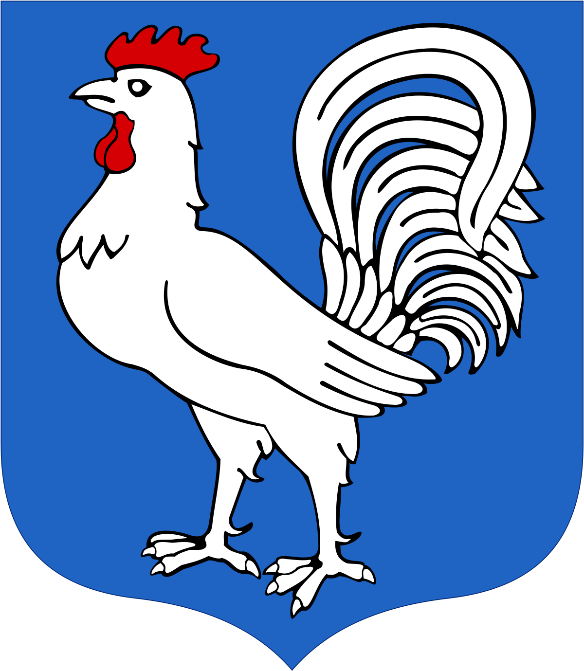 RAPORT O STANIE MIASTA STOCZEK ŁUKOWSKI ZA 2019 ROKUrząd Miasta Stoczek ŁukowskiPl. T. Kościuszki 1, 21-450 Stoczek Łukowskitel.: 25 797-00-01, fax: 25 797-00-73e-mail: miasto@stoczek-lukowski.pl www.stoczek-lukowski.pl Spis TreściI.        Wstęp, informacje ogólneII.      Informacje inwestycyjne i finansowe2.1     Wykonanie budżetu miasta Stoczek Łukowski2.2.     Wykonanie inwestycji w mieścieIII.      Informacja o stanie mienia komunalnegoIV.      Informacja o realizacji polityk, programów, strategii4.1.    Strategia Rozwoju Miasta na lata 2015 – 2020 z perspektywą do 2022 r.4.2.    Studium uwarunkowań  i kierunków zagospodarowania przestrzennego            miasta Stoczek Łukowski4.3.     Miejscowe plany zagospodarowania przestrzennego4.4.     Lokalny Program Rewitalizacji Miasta Stoczek Łukowski na lata 2017 - 20234.5.   Strategia Rozwiązywania Problemów Społecznych Miasta Stoczek Łukowski na           lata 2015 - 20244.6.    Program wspierania rodziny w mieście Stoczek Łukowski na lata 2017 - 20194.7.    Gminny program profilaktyki i rozwiązywania problemów alkoholowych           oraz przeciwdziałania narkomanii w mieście4.8.  Program przeciwdziałania przemocy w rodzinie oraz ochrony ofiar           Przemocy w rodzinie na terenie Miasta Stoczek Łukowski na lata 2017 - 20224.9.  Program współpracy miasta z organizacjami pozarządowymi oraz podmiotami                prowadzącymi działalność pożytku publicznego4.10. Program opieki nad zwierzętami bezdomnymi, gospodarka odpadami i wodno          ściekowa  terenie miastaV.    Realizacja uchwał Rady MiastaVI.   Współpraca z innymi samorządami VII. Oświata, kultura, sport i rekreacjaVIII.   PodsumowanieI.     Wstęp, informacje ogólne             Zgodnie z  art. 28aa ustawy o samorządzie gminnym, burmistrz co roku do dnia 31 maja przedstawia radzie miasta raport o stanie miasta.                                                                                                                          Raport obejmuje podsumowanie działalności samorządu gminnego w roku poprzednim, a w szczególności podsumowanie działalności organu wykonawczego. Zakres opracowanego dokumentu obejmuje w szczególności realizację polityk, programów i strategii oraz uchwał rady miasta  za 2019 rok . Debata nad raportem będzie połączona z rozpatrywaniem sprawozdania z wykonania budżetu, podczas sesji, na której podejmowana jest uchwała w sprawie absolutorium. Raport jest rozpatrywany w pierwszej kolejności. Raport o stanie miasta jest niewątpliwie narzędziem kontroli sprawowanej nad władzą samorządową.          Informacje zawarte w niniejszym dokumencie posłużą mieszkańcom miasta do zwiększenia wiedzy na temat funkcjonowania samorządu miasta i jego organów. Mogą także stanowić  podstawą do prowadzenia dialogu władz miasta i mieszkańców na temat przyszłości miasta.          Miasto Stoczek Łukowski jako odrębna jednostka administracyjna funkcjonuje od 1 stycznia 1998 r. Miasto otoczone jest gminą wiejską Stoczek Łukowski i  jest jedną z 11 gmin w powiecie łukowskim.            Stoczek Łukowski jest gminą miejską, położoną w północno – zachodniej części województwa lubelskiego na lewym brzegu rzeki Świder. Miasto jest usytuowane na dwóch wzgórzach morenowych południowego krańca Wysoczyzny Siedleckiej, która w okolicach Stoczka osiąga wysokość 170 metrów ponad poziom morza.           Miasto zajmuje powierzchnię ogólną 915 ha, w tym użytki rolne zajmują powierzchnię 576 ha, grunty leśne 148 ha, grunty zabudowane i zurbanizowane 185 ha oraz grunty pozostałe 6 ha. Położone jest na skrzyżowaniu ważnych dróg komunikacyjnych : drogi krajowej Nr 76 Wilga – Stoczek Łukowski – Łuków i drogi wojewódzkiej Nr 803 Siedlce – Stoczek Łukowski. Miasto jest oddalone około 85 km od Warszawy, około 120 km od Lublina i 30 km od Łukowa. Dzięki swojemu położeniu, Stoczek Łukowski posiada dogodną pozycję pod względem odległości od największych miast w regionie oraz do przejścia granicznego w Terespolu.              Stoczek Łukowski posiada czyste środowisko naturalne, a wszystkie tereny zielone – lasy, zadrzewienia, park miejski „ Chojniak ” , skwery i użytki rolne – zajmują obszar 724 ha. Atutem miasta jest również rzeka Świder przepływająca wśród bagnistych łąk otoczonych pagórkami. Bogate walory przyrodnicze, czyste środowisko oraz interesująca przeszłość historyczna i kulturowa, decydują dziś o atrakacyjności miasta. Dla rozwoju miasta ważne jest wykorzystanie walorów wynikających                                           z położenia, dogodnych powiązań  komunikacyjnych oraz stworzenie warunków                                                   i miejsc pracy  oraz zamieszkiwania. W mieście w 2018 r. zarejestrowane były 164 podmioty gospodarcze, natomiast na koniec grudnia 2019 r., ich liczba wzrosła do 193 podmiotów. W przeważającej mierze wśród zarejestrowanych podmiotów gospodarczych przeważa działalność usługowa.Na koniec grudnia 2019 r. w zarejestrowanych było z terenu miasta 49 osób bezrobotnych, w tym 31 kobiet. W strukturze bezrobocia największa grupę stanowiły osoby w przedziale wiekowym 25 – 34 (17 osób) oraz 35 – 44 (20 osób). W liczbie 49 bezrobotnych, 11 osób posiadało wykształcenie wyższe, 9 osób wykształcenie policealne, 14 osób wykształcenie średnie ogólnokształcące i 15 osób zasadnicze zawodowe i gimnazjalne. Najwięcej osób (17) posiadało staż pracy od 1 roku do lat 5, 12 osób posiadało staż pracy do jednego roku oraz 20 osób posiadało staż pracy powyżej 10 lat. W 2019 roku z terenu miasta 13 bezrobotnych uczestniczyło w aktywnych formach wsparcia (umowa dla 50+, roboty publiczne, szkolenie w ramach bonu, staże,  oraz dotacja na rozpoczęcie działalności gospodarczej). Stopa bezrobocia w powiecie łukowskim wynosiła ( stan na koniec I kw. 2020 r. ) 4,7%, w woj. Lubelskim 7,8%, zaś w kraju 5,5%.Na koniec 2019 roku w mieście Stoczek Łukowski zameldowanych było 2569 osób. Liczba mieszkańców w stosunku do roku 2018 zmniejszyła się o 32 osoby.Poniższe tabele przedstawiają szczegółowe dane.II. Informacje inwestycyjne i finansowe.2.1. Wykonanie budżetu miasta Stoczek Łukowski.Budżet Miasta Stoczek Łukowski na 2019 rok,  przyjęty został  uchwałą Nr IV/28/2019  Rady Miasta Stoczek Łukowski z dnia 24 stycznia 2019 roku. Zmiany                         w budżecie miasta w trakcie omawianego roku wprowadzone zostały dziewięcioma uchwałami Rady Miasta oraz pięcioma zarządzeniami Burmistrza Miasta.   W wyniku dokonanych zmian, plan dochodów budżetu miasta na dzień                              31 grudnia 2019 r. wynosił ogółem  13.896.899,44 zł.  W 2019 roku uzyskano dochody ogółem w wysokości 13.620.589,29 zł, co stanowi  98,01 % wykonania założonego planu, w tym:wykonane dochody bieżące wyniosły kwotę 11.712.684,77 zł dochody majątkowe kwotę 1.907.904,52 zł Dochody na realizację zadań zleconych wykonano w kwocie 3.320.980,68 zł, co stanowi 98,85% w stosunku do planowanych. Natomiast planowane wydatki w wysokości 14.322.471,38  zł wykonano w 91,78 % realizując  wydatki na kwotę  13.144.780,94 zł, w tym:wydatki na zadania realizowane na podstawie zawartych porozumień –     379.628,19  złwydatki na zadania własne zrealizowano na kwotę  –  9.445.380,63 złwydatki na zadania zlecone  wykonano w kwocie  –  3.319.772,12 złW wydatkach na zadania własne wydatki inwestycyjne ogółem wykonano na kwotę 2.228.109,09  zł.  Budżet miasta zasiliły przychody w kwocie 523.491,94 zł, stanowiące wolne środki pochodzące z rozliczeń finansowych roku 2018.Plan przychodów po zmianach na koniec 2019 roku wyniósł kwotę 773.491,94 zł, w tym przychody z tytułu planowanych do pobrania pożyczek i kredytów  kwota  250.000,00 zł oraz  wolne środki  kwota 523.491,94 zł.Rozchody tj. spłaty zaciągniętych kredytów i pożyczek ustalono na kwotę  347.920,00 zł. Planowany deficyt budżetu miasta określono w wysokości 425.571,94 zł.  Jako źródło pokrycia deficytu wskazano przychody stanowiące wolne środki – kwota 175.571,94 zł oraz przychody z zaciągniętych kredytów – kwota 250.000,00 zł.           Natomiast faktycznie budżet miasta  za  2019 rok zamknął się dodatnim wynikiem finansowym w wysokości 475.808,35 zł. W roku 2019  spłacono  347.920,00 zł rat kredytów i pożyczek zaciągniętych  w latach minionych.  Uruchomiono nowy kredyt na budowę i modernizację dróg gminnych w kwocie 250.000,00 zł. Stan kredytów i pożyczek,  pozostający do spłaty  na dzień 31.12.2019 roku  wyniósł   1.705.662,16 zł. Należności  wymagalne  miasta  wyniosły  849.432,79  zł (dane bez odsetek). W celu wyegzekwowania należności wymagalnych, wysyłane są przypomnienia                                            i upomnienia. W przypadku nieskutecznej akcji upominawczej, stosowana jest windykacja przymusowa realizowana przez komorników. Na dzień 31.12.2019  r. zobowiązania wymagalne w budżecie miasta nie występowały.Łączny stan zadłużenia na dzień 31.12.2019 r. wynosił 1.705.662,16 zł. Jest to kwota kapitału (sald) kredytów i pożyczek pozostających do spłaty (bez odsetek).   Przeprowadzona analiza na podstawie rocznych sprawozdań z wykonania budżetu za 2019 rok obrazuje stabilną sytuację finansową miasta.Zgodnie z analizą uchwały budżetowej Rady Miasta Stoczek Łukowski na 2019 rok wraz ze zmianami oraz analizą sprawozdań budżetowych według stanu na dzień 31.12.2019 r. wydatki wyniosły:Wydatki bieżące: plan 11.623.720,78 zł., wykonanie 10.916.671,85 złWydatki majątkowe: plan 2.698.750,60 zł., wykonanie 2.228.109,09 zł2.2. Wykonanie inwestycji w mieście. Przebudowa  drogi - działka nr ew. 250 w Stoczku Łukowskim (od ul. Sikorskiego do ul. Piaski) na odcinku 0,25km  -  148 856,92 zł.Zakres: opracowany projekt budowlany zadania dotyczącego modernizacji drogi działka nr ew. 250 w Stoczku Łukowskim (od ul. Sikorskiego do ul. Piaski). Wykonano roboty przygotowawcze i rozbiórkowe, roboty ziemne, podbudowę betonową, ustawienie  krawężników oraz oznakowanie pionowe.Finansowanie: 69 856,92 zł środki własne budżetu, 79 000,00zł dotacja               z FOGR-u.Przebudowa (modernizacja) drogi  działka nr ew. 1923 w Stoczku Łukowskim (od ul. Dwernickiego do ul. 1 Maja) – 8 500,00 złzakres: Opracowany projekt budowlany zadania modernizacji drogi działka nr ew. 1923 w Stoczku Łukowskim.finansowanie: 8 500,00 zł środki własne budżetuPrzebudowa ciągu pieszo-jezdnego ul. Wiśniowa Nr 102586 L w Stoczku Łukowskim dz. nr ew. 1815 – 13 000,00 zł.zakres: Opracowany projekt budowlany zadania ulicy Wiśniowej.finansowanie: 13 000,00 zł środki własne budżetu Przebudowa ul. Kolejowej Nr 102571L w Stoczku Łukowskim dz. nr ew. 936/5 (od ul. 14 Lutego do granicy z działką PKP-bruk)- 6 000,00zł.zakres: Opracowany projekt budowlany zadania ul. Kolejowej. finansowanie: 6 000,00zł  środki własne budżetu Przebudowa ul. Stodolnej Nr 102566 L w Stoczku Łukowskim dz. nr 1867 (na odcinku od ul. Szkolnej do ul. Świętochowskiego)  na odcinku 0,14 km – 261 115,34zł.zakres: Opracowany projekt budowlany zadania ul. Stodolnej. Wykonano roboty przygotowawcze i rozbiórkowe, roboty ziemne, podbudowę betonową, nawierzchnie asfaltową, krawężniki, obrzeża, chodniki  z kostki brukowej gr. 6 cm, zjazdy z kostki brukowej gr. 8 cm ,oznakowanie pionowe, nawierzchnia z kostki brukowej gr. 8 cm - 280,57m2 (parking)finansowanie:   86 719,52zł - środki własne budżetu, 174 395,82- środki Fundusz Dróg Samorządowych Przebudowa ul. Aleksandra Świętochowskiego nr 102581L w Stoczku Łukowskim dz. nr ew. 1835 i 1868 na odcinku 0,41km  -  270 536,01 zł.zakres: Opracowany projekt budowlany zadania ul. A. Świętochowskiego. Wykonano: roboty przygotowawcze i rozbiórkowe, roboty ziemne,  podbudowę betonową, nawierzchnie asfaltową, krawężniki, obrzeża,  chodniki z kostki brukowej gr. 6 cm, zjazdy z kostki brukowej gr. 8 cm.Finansowanie:   89 545,72zł - środki własne budżetu, 180 990,29zł - środki Fundusz Dróg Samorządowych 	Przebudowa ul. Ks. Stanisława Brzóski Nr 102589L w Stoczku Łukowskim dz. nr ew. 849 na odcinku 0,28 km – 390 352,55 zł . zakres: Opracowany projekt budowlany zadania ul. Ks. St. Brzóski. Wykonano: roboty przygotowawcze i rozbiórkowe, roboty ziemne, podbudowę betonową, nawierzchnię asfaltową, krawężniki, obrzeża, chodniki z kostki brukowej gr. 6 cm, zjazdy z kostki brukowej gr. 8 cm, oznakowanie pionowe,  nawierzchnia z kostki brukowej gr.8 cm.-parking.finansowanie: 126 080,46 zł - środki własne budżetu, 264 272,09zł - środki Fundusz Dróg SamorządowychPrzebudowa ul. 14 Lutego Nr 102590L w Stoczku Łukowskim dz. nr ew. 828 i 820 na odcinku 0,32 km – 465 745,25 zł .zakres: Opracowany projekt budowlany  zadania ul. 14 Lutego. Wykonano: roboty przygotowawcze i rozbiórkowe, roboty ziemne, podbudowę betonową, nawierzchnię asfaltowa, krawężniki, obrzeża, chodniki z kostki  brukowej gr. 6cm, zjazdy z kostki brukowej gr. 8cm, oznakowanie pionowe,  nawierzchnię z kostki brukowej gr.8cm. ciąg pieszo - jezdny).finansowanie: 178 880,01  zł - środki własne budżetu, 286 865,24 zł - środki Fundusz Dróg Samorządowych Przebudowa ul. Wincentego Witosa Nr 102588L w Stoczku Łukowskim dz. nr ew. 788 i 788/1 na odcinku 0,28 km -407 344,65zł.  zakres: Opracowany projekt budowlany zadania ul. Wincentego Witosa. Wykonano: roboty przygotowawcze i rozbiórkowe	, roboty ziemne, podbudowę betonową, nawierzchnię asfaltową, krawężniki, obrzeża, chodniki z kostki brukowej gr. 6 cm , zjazdy z kostki brukowej gr. 8 cm. Finansowanie: 131 020,53 zł - środki własne budżetu, 276 324,12zł - środki Fundusz Dróg Samorządowych Przebudowa ul. Henryka Sienkiewicza Nr 102600 L w Stoczku Łukowskim dz. nr ew. 1970- 7 999,99 zł. zakres: Opracowany projekt budowlany zadania ul. Henryka Sienkiewicza. finansowanie: 7 999,99 zł środki własne budżetuPrzebudowa ul. Południowej Nr 102605L w Stoczku Łukowskim dz. nr ew. 1033 na odcinku około 300m- 6 000,00zł.  zakres: Opracowany projekt budowlany zadania ul. Południowej finansowanie: 6 000,00 zł środki własne budżetuBudowa kanalizacji sanitarnej w ulicy Poprzecznej w Stoczku Łukowskim 39 927,47 zł. zakres: Wykonanie sieci kanalizacji sanitarnej fi 200 lite typ ciężki o dł. 82m, studnie żelbetowe fi 1000 -1 szt. oraz studnie PCV/PP-425 - 7 szt. finansowanie: 39 927,47 zł środki własne budżetu  Termomodernizacja budynku Przedszkola w Stoczku Łukowskim 25 830,00zł.zakres: opracowany projekt budowlany, audyt energetyczny i studium wykonalności finansowanie:  25 830,00zł środki własne budżetu Przebudowa targowiska miejskiego w Stoczku Łukowskim 22 140,00zł. zakres: Opracowany programu Funkcjonalno-Użytkowego zadania  pn. „Przebudowa targowiska miejskiego w Stoczku Łukowskim”  w zakresie: utwardzenia i zadaszenia powierzchni terenu, połączenia mediów, wykonania budynku socjalnego z mediami, oświetlenie i monitoring obiekt. finansowanie: 22 140,00zł  środki własne budżetu  Wymiana oświetlania ulicznego – 45 080,00zł. Zakres: Remont oświetlenia ulicznego w ulicach: Świętochowskiego, Poprzecznej, 1 Maja, Stodolnej, Ośredniej, Kolejowej, Ks. Brzóski, Kanałowej, Ostoi, Sikorskiego, Piaski, Letniej, Wiatracznej  i Dworcowej             w zakresie wymiany 98 szt.  opraw ulicznych LED  o mocy 30W w ilości               84 szt i 50W w ilości 14 szt. Finansowanie: 45 080,00 zł środki własne budżetu 16.  „Modernizacja automatycznej stacji uzdatniania wody w Stoczku Łukowskim” . 24 lipca 2019 r. została podpisana umowa na dofinansowanie tej inwestycji ze środków unijnych  działanie 6.4 Gospodarka wodno – ściekowa Regionalnego Programu Operacyjnego Województwa Lubelskiego na lata 2014 – 2020. Całkowita wartość projektu wynosi 498 924,13 zł brutto. Kwota dofinansowania ze środków Europejskiego Funduszu Rozwoju Regionalnego wynosi 348 546,57 zł .                       Wkład własny Miasta to kwota 150 377,56 zł. Inwestycja przewidziana do realizacji  w 2020 r.17. Zakup samochodu osobowego marki FORD  FAD TRANSIT  do przewozu osób niepełnosprawnych dla Warsztatu Terapii Zajęciowej, o liczbie miejsc 8 + 1, na kwotę 124 869,60 zł. Finasowanie:  44 869,60 zł  środki własne budżetu, 80 000,00 środki  PFRON.18. Opracowanie projektu dotyczącego odnawialnych źródeł energii „ OZE w mieście Stoczek Łukowski”. Finasowanie: 7 380,00 zł. środki własne budżetu.Razem wartość zrealizowanych w 2019 r. zadań wynosi 2 250 677,78 zł. Środki własne budżetu miasta stanowią kwotę 908 830,22 zł., a pozyskane dotacje kwotę                  1 341 847,56 zł. III. Informacja o stanie mienia komunalnego.Na dzień 31 grudnia 2019 roku, Miasto Stoczek Łukowski było właścicielem gruntów o powierzchni ogólnej 152.6541 ha, w tym:                                                                                                      1. grunty zajęte pod drogi, ulice i place o pow. 45.8330 ha,2. grunty oddane w użytkowanie wieczyste osobom fizycznym i prawnym o pow. 7.8396 ha, 3. grunty wydzierżawione osobom fizycznym i prawnym o pow. 0.6028 ha, 4. pozostałe grunty o pow. 98.3787 ha.   W skład gruntów przeznaczonych pod drogi wchodzą m.in. wszystkie drogi (ulice) zaliczone do kategorii dróg gminnych, drogi gruntowe (dojazdowe do pól), drogi wewnętrzne oraz Pl. T. Kościuszki (skwer) oraz stadion przy ul. Dwernickiego.                   W skład gruntów wchodzą nieruchomości przeznaczone pod zabudowę jednorodzinną: przy ul. Piłsudskiego, ul. Polnej oraz ul. Stodolnej. W skład gruntów oddanych w użytkowanie wieczyste, wchodzą również grunty związane z prowadzeniem działalności gospodarczej, w tym: przy ul. Krótkiej, ul. Wojska Polskiego, ul. 1 Maja, ul. Wiejskiej, ul. Piłsudskiego (ur. Dębek), ul. Sikorskiego, ul. Piłsudskiego (młyn)                    i ul. Partyzantów.W skład gruntów wydzierżawionych, wchodzą działki lub ich części, w tym: pod uprawy polowe, pod garażami samochodowymi , pod pawilonami handlowymi, pod stacją paliw oraz pod pojemnikami na odzież używaną. Są to działki: przy                            ul. Piłsudskiego (stacja paliw), ul. Kanałowej (garaże), ul.1 Maja (pawilon handlowy), Pl. T. Kościuszki (pawilon handlowy), ul. PCK (pawilon handlowy), ul. Polna (garaż), ul. Kolejowa (uprawy polowe), ul. Ośrednia (uprawy polowe), ul. Partyzantów (uprawy polowe).W skład  gruntów pozostałych wchodzą m.in. skwer i park miejski , działki zajęte pod place i budynki administracji publicznej, grunty na terenie ośrodka wypoczynkowego „Izydory”, działki przy ul. Kolejowej,   ul. Ośredniej, ul. Kościelnej, w obrębie ul. Dwernickiego, działki zabudowane budynkami komunalnymi, działki przy ul. Ostoi (oczyszczalnia ścieków) oraz działki położone w dorzeczu rzeki Świder w obrębie             ul. Lipowej.Uzyskane dochody ze sprzedaży, dzierżawy i użytkowania wieczystego nieruchomości w 2019 r. 1) z tytułu sprzedaży nieruchomości uzyskano kwotę 357 510.56 zł. netto,2) z tytułu dzierżawy nieruchomości uzyskano kwotę 22 712.82 zł. netto,3) z tytułu opłat za użytkowanie wieczyste nieruchomości uzyskano kwotę 44 063.54 zł. netto,4) z tytułu przekształcenia prawa użytkowania wieczystego w prawo własności uzyskano kwotę 50 401.40 zł. netto.Ogółem uzyskano dochody w wysokości 474 688.32 zł. netto.Zasób mieszkaniowy                                                                                                                                            Miasto Stoczek Łukowski jest właścicielem następujących nieruchomości zabudowanych budynkami mieszkalnymi wielorodzinnymi oraz budynkami jednorodzinnymi:                                                                                                                        1. Budynek mieszkalny wielorodzinny (3 lokale mieszkalne objęte umowami najmu) przy ul. Piłsudskiego 153 (ur. Dębek),2.Budynek mieszkalny wielorodzinny (4 lokale mieszk. objęte umowami najmu) przy ul. Kościelnej 2,3. Jeden lokal mieszalny (objęty umową najmu) w budynku wielorodzinnym przy                   ul. Świętochowskiego 8,4. Jeden lokal mieszkalny (objęty umową najmu) w budynku wielorodzinnym przy Pl. T. Kościuszki 6,5. Dwa lokale mieszkalne (objęte umowami najmu)w budynku wielorodzinnym przy Pl. Wielgoska  6.6. Trzy lokale mieszk. (objęte umową najmu) w budynku wielorodzinnym przy                   ul. Świętochowskiego 1,7. Budynek jednorodzinny przy ul. 1 Maja 9 (jako 1 lokal mieszkalny objęty umową najmu),8. Jeden lokal mieszkalny (objęty umowa najmu) w budynku 4 rodzinnym przy                       ul. Stodolnej 54.9.lokal użytkowy - garaż samochodowy przy ul. Kościelnej 2 (objęty umową najmu).Grunty oddane w trwały zarząd.                                                                                                                                1. Działki nr 205/2 i 206/1 o pow. ogólnej 0.7175 ha przy ul. Kościelnej 7 zostały przekazane w trwały zarząd na czas nieokreślony na rzecz Miejskiego Zakładu Gospodarki Komunalnej, decyzją Burmistrza Miasta nr G-G.7224/54/2007/2008                     z dnia 18 marca 2008 roku.2. Działka nr 1951/4 o pow. 0.7122 ha, na której znajduje się budynek szkoły podstawowej, została przekazana w trwały zarząd na rzecz Zespołu Oświatowego            w Stoczku Łukowskim, decyzją Burmistrza Miasta Nr G-G 7224/73/2003 z dnia                   3 grudnia 2003 roku.3.Działka nr 1947/1 o powierzchni 0.2834 ha przy ul. Dwernickiego 3, na której znajduje się budynek przedszkola, została oddana w trwały zarząd na czas nieokreślony, decyzją Burmistrza Miasta nr G-G.6845.18.2017 z dnia 09 sierpnia 2017 roku na rzecz Zespołu Oświatowego w Stoczku Łukowskim. Użyczanie nieruchomości                                                                                                                                         1. Umową użyczenia nr G-G 7224/47/2018 z dnia 01 lipca 2008 roku, oddano                      w użyczenie bezpłatnie, na rzecz Miejskiej Biblioteki Publicznej w Stoczku Łukowskim, lokal użytkowy o pow. użytk. 99.78 m², mieszczący się budynku przy               ul. Piłsudskiego 16, w którym znajduje się biblioteka publiczna. Budynek Biblioteki znajduje się na działkach nr 1564 i 1942/5.2. Umową użyczenia nr G-G.6845.12.2014 z dnia 1 września 2014 roku, oddano                w bezpłatne użyczenie na okres 5 lat, na rzecz Stoczkowskiego Towarzystwa Sportowego AVES – boisko do tenisa ziemnego oraz boisko do siatkówki plażowej, które znajdują się na działce nr 1951/2 przy ul. Dwernickiego (teren boiska szkolnego). Umowa użyczenia wygasła z dniem 31 sierpnia 2019 roku.3.Umową użyczenia nr G-G.6845.7.2014 z dnia 10 marca 2014 roku oraz aneksem do umowy użyczenia nr G-G.6845.2.2018 z dnia 10 marca 2018 roku, oddano w bezpłatne użyczenie na okres 10 lat, grunt o pow. 400 m², na którym znajduje się budynek amfiteatru o pow. użytkowej 131 m² oraz utwardzony plac o pow. użytkowej 196 m², na rzecz Clubu Weteranów Szos z/s w Stoczku Łukowskim z przeznaczeniem na siedzibę klubu oraz organizowanie w nim spotkań członków klubu, sympatyków oraz ich rodzin. Przedmiot użyczenia znajduje się w Parku Miejskim (dz. nr 1953). Umowa użyczenia wygasa z dniem 09 marca 2024 roku.4. Umową użyczenia nr G-G.6845.8.2014 z dnia 28 marca 2014 roku, oddano                         w bezpłatne użyczenie na okres 10 lat, na rzecz Polskiego Związku Hodowców Gołębi pocztowych I Okręg Warszawa, Oddział Garwolin, pomieszczenia o pow. użytkowej 47m², znajdujące się w budynku usytuowanym na działce nr 1951/2 (teren stadionu sportowego) przy ul. Dwernickiego z przeznaczeniem na cele statutowe, siedzibę oraz organizowanie spotkań członków sekcji w Stoczku Łukowskim.                                                                   Umowa użyczenia wygasa z dniem 27 marca 2024 roku.5.Umową użyczenia nr G-G.6845.6.2015 z dnia 21 grudnia 2015 roku, oddano                       w bezpłatne używanie na okres 10 lat, lokal użytkowy o pow. użytkowej 72,46m2, mieszczący się w budynku mieszkalnym wielorodzinnym  Pl. Wielgoska 7, na rzecz Związku Nauczycielstwa Polskiego z/s w Warszawie z przeznaczeniem na cele statutowe związku. Umowa użyczenia wygasa z dniem 20 grudnia 2025 roku.6. Umową użyczenia nr G-G.6845.19.2015 z dnia 15 października 2015 roku, oddano w bezpłatne używanie na okres 5 lat, na rzecz Zespołu Oświatowego w Stoczku Łukowskim, nowo wybudowane boisko wielofunkcyjne, zlokalizowane w sąsiedztwie budynku szkoły z przeznaczeniem na cele statutowe Zespołu Oświatowego.Porozumienia                                                                                                                                                                   W dniu 07 maja 2009 roku zawarto porozumienie pomiędzy Miastem Stoczek Łukowski a Gminą Stoczek Łukowski w sprawie użytkowania pomieszczeń w budynku administracyjnym, w którym znajdują się siedziby urzędów. Budynek zlokalizowany na działkach nr 1531 i 1532 o pow. ogólnej 0.1558 ha przy Pl. T. Kościuszki 1, stanowiących współwłasność Gminy Miasto Stoczek Łukowski i Gminy Stoczek Łukowski po ½ cz. każda z nich. W wyniku porozumienia:                                                                                                                                                                 Gmina Stoczek Łukowski przyjęła do wyłącznego użytkowania pomieszczenia                       o ogólnej powierzchni użytkowej 379.94 m2 oraz dwa pomieszczenia garażowe od strony zachodniej, mieszczące się w budynku gospodarczym.                                                                                                                                                            Miasto Stoczek Łukowski przyjęło do wyłącznego użytkowania pomieszczenia                     o ogólnej powierzchni użytkowej 397.28 m2 oraz dwa pomieszczenia garażowe od strony wschodniej, mieszczące się w budynku gospodarczym.IV. Informacja o realizacji polityk, programów, strategii.Urząd Miasta Stoczek Łukowski oraz jednostki organizacyjne miasta realizują zadania należące do samorządu gminy, działając między innymi w oparciu o przyjęte dokumenty strategiczne i programowe w postaci strategii i programów. Na terenie miasta Stoczek Łukowski w 2019 r. realizowano następujące strategie i programy :4.1. Strategia Rozwoju Miasta na lata 2015 – 2020 z perspektywą do 2022 r.Strategia Rozwoju Miasta Stoczek Łukowski została przyjęta uchwała  Nr VI/28/2015 Rady Miasta Stoczek Łukowski z dnia 29 kwietnia 2015 r. w  sprawie uchwalenia Strategii Rozwoju Miasta Stoczek Łukowski na lata 2015 – 2020 (z perspektywą do 2022 r.). Strategia Rozwoju Miasta Stoczek Łukowski na lata 2015 – 2020 (z perspektywą do 2022 r.) jest podstawowym dokumentem strategicznym, który określa kierunki rozwoju społeczno – gospodarczego  miasta. Dokument ten stanowi narzędzie do właściwego wyboru długofalowych celów, ustalania programów do realizacji zadań, ale przede wszystkim narzędzie stymulowania rozwoju miasta. Strategia kładzie nacisk na zrównoważony rozwój, bazujący na zintegrowaniu polityki środowiskowej, gospodarczej, przestrzennej i społeczno – kulturowej. Dokument Strategii oparto na partycypacyjno – eksperckim modelu budowy planów strategicznych jednostek samorządu terytorialnego, w pełni oddającym oczekiwania krajowych oraz unijnych instytucji odpowiedzialnych za rozwój terytorialny w Polsce. Strategia zapewnia ciągłość  i trwałość działań władz gminy, niezależnie od zmieniających się uwarunkowań politycznych. W sposób istotny umożliwia efektywne gospodarowanie własnymi zasobami, takimi jak środowisko przyrodnicze, zasoby ludzkie, istniejąca i  rozbudowywana infrastruktura komunalna przy uwzględnieniu dostępnych środków finansowych. W celu urzeczywistnienia zapisów zawartych w wizji miasta oraz efektywnej realizacji misji sformułowano cele strategiczne. Horyzont czasowy Strategii Rozwoju Miasta Stoczek Łukowski sięga 2020 roku, czego bezpośrednim uzasadnieniem jest przyjęcie okresu obejmującego w całości perspektywę finansową Unii Europejskiej (tj. 2014 – 2020), a także zbieżnego z horyzontem Strategii Rozwoju Województwa Lubelskiego. Opracowanie Strategii na lata 2015 – 2020  (z perspektywą do 2022 r.) zapewnia spójność z perspektywą przyjętą dla nowej Krajowej Strategii Rozwoju Regionalnego. Zadania zrealizowane w 2019 r. w układzie tabelarycznym oraz wynikającym ze Strategii Rozwoju Miasta: 4.2. Studium uwarunkowań  i kierunków zagospodarowania przestrzennego  miasta Stoczek ŁukowskiMiasto Stoczek Łukowski posiada studium uwarunkowań i kierunków zagospodarowania przestrzennego Miasta Stoczek Łukowski, uchwalone Uchwałą                Nr III/19/2002 Rady Miasta Stoczek Łukowski z dnia 30 grudnia 2002 roku , opracowane dla obszaru całego miasta o pow. 915.00 ha.Ustalenia w studium uwarunkowań pochodzące z 2002 r. , stanowią niejednokrotnie  utrudnienia lub niejasności dla inwestorów, w związku z tym wymagają aktualizacji               i wykonania nowego aktualnego opracowania. 4.3.     Miejscowe plany zagospodarowania przestrzennegoMiasto Stoczek Łukowski posiada pięć planów zagospodarowania przestrzennego miasta, opracowanych dla obszaru 752.00 ha, w tym:1. Miejscowy plan zagospodarowania przestrzennego miasta Stoczek Łukowski, uchwalony Uchwałą Nr XLIV/242/97 Rady Miejskiej w Stoczku Łukowskim z dnia 31 grudnia 1997 r. w części dot. działek nr 292 i 293  (publikacja Dziennik Urzędowy Województwa Siedleckiego Nr 5 poz. 20 z dnia 6 lutego 1998 r. );2. Miejscowy plan zagospodarowania przestrzennego miasta Stoczek Łukowski, uchwalony Uchwałą Nr III/18/98 Rady Miejskiej w Stoczku Łukowskim z dnia 12 grudnia 1998 r. dla terenu położonego pomiędzy ulicami: Witosa, Szkolną                              i Partyzantów oraz pomiędzy ulicami: Konopiankową, Ośrednią, Partyzantów                          i Stodolną (publikacja Dziennik Urzędowy Województwa Siedleckiego Nr 40 poz. 386 z dnia 29 grudnia 1998 r.);3. Miejscowy plan zagospodarowania przestrzennego miasta Stoczek Łukowski, uchwalony Uchwałą Nr XXII/152/2000 Rady Miejskiej w Stoczku Łukowskim z dnia 14 listopada 2000 r. w części dot. działek nr 1511/1, 1511/2, 1512, 1513, 553/1, 553/3, 553/4, 553/5, 558, 559, 560, 561, 562, 563,1971 i 2095 (publikacja Dziennik Urzędowy Województwa Lubelskiego Nr 74 poz. 890 z dnia18 grudnia 2000 r.);4. Miejscowy plan zagospodarowania przestrzennego miasta Stoczek Łukowski, uchwalony Uchwałą Nr V/25/2003 Rady Miasta Stoczek Łukowski z dnia 6 marca 2003 r. w części dot. działki nr 257/2 (publikacja w Dzienniku Urzędowym Województwa Lubelskiego  Nr 54 poz. 1519 z dnia 25 kwietnia 2003 r.);5. Miejscowy plan zagospodarowania przestrzennego miasta Stoczek Łukowski, uchwalony Uchwałą Nr XXXIII/161/2005 Rady Miasta Stoczek Łukowski z dnia 18 października 2005 r. (publikacja w Dzienniku Urzędowym Województwa Lubelskiego nr 237 poz. 3702 z dnia 22 grudnia 2005 r.), obejmujący pozostałą główną  część miasta.Obecne ustalenia w w/w planach zagospodarowania przestrzennego miasta , również stanowią niektóre utrudnienia lub niejasności dla inwestorów, w związku z tym wymagają one aktualizacji i wykonania nowych opracowań.                                            Nowego opracowania wymaga w szczególności część planu zagospodarowania przestrzennego opisanego w pkt  2 w zakresie wyłączenia terenu przeznaczonego pod zabudowę mieszkaniową przy ul. Konopiankowej w formie tzw. scalenia gruntów. Scalenia gruntów dokonuje gmina na własny koszt. Postępowanie takie jest bardzo kosztowne i czasochłonne. W nowym opracowaniu należy utrzymać przeznaczenie terenu, jednak należy rozważyć formę zabudowy mieszkaniowej wg własności gruntów.Do 31 grudnia 2019 r. do Burmistrza Miasta wpłynęło 23 wnioski od osób fizycznych  w zakresie przeznaczenia ich gruntów rolnych na cele zabudowy mieszkaniowo usługowej. Dotyczy to gruntów położonych m.in. przy ul. Piaski, ul. Letniej, ul. Kościelnej (za Rejonem Dróg Publicznych), ul. Konopiankowej, ul. Partyzantów (za wiaduktem w kierunku Garwolina) oraz ul. Sikorskiego.Nowego przeznaczenia wymagają również niektóre grunty stanowiące własność Miasta, w tym grunty przy ul. Kolejowej (pomiędzy ul. Kolejową a PKP) oraz działka nr 822 przeznaczona obecnie pod stację uzdatniania wody. Ponadto należy rozważyć utworzenie nowej działki budowlanej z działki nr 1950 przy ul. Piłsudskiego (z terenu zieleni), po prawej stronie pomiędzy stacją paliw a budynkiem mieszkalnym (przy ZOZ).W związku z tym, należy rozważyć, czy nie należy w najbliższym czasie dokonać dokładnej analizy dokumentów planistycznych ( studium uwarunkowań i kierunków zagospodarowania przestrzennego miasta oraz miejscowych planów zagospodarowania przestrzennego ) i ocenić ich aktualność pod kątem działań mających wpływ na rozwój miasta, do których w szczególności należy zaliczyć :                                                                                        - wyznaczenie nowych obszarów rozwojowych dla funkcji zabudowy mieszkaniowej jednorodzinnej,                                                                                                                          - wyznaczenie nowych obszarów dla rozwoju funkcji produkcyjnych, baz składów                    i magazynów, które stwarzają możliwość lokalizacji nowych firm i zakładów, tworzących miejsca pracy i przyczyniających się do rozwoju gospodarczego miasta,                - wyznaczenie obszarów dla rozwoju funkcji wypoczynkowej, sportu i rekreacji, wykorzystujących na te funkcje naturalne tereny przyrodnicze przy jednoczesnym wykorzystaniu na rzecz funkcji poprawiających warunki życia mieszkańcom.4.4. Lokalny Program Rewitalizacji Miasta Stoczek Łukowski na lata 2017 – 2023Lokalny Program Rewitalizacji dla Miasta Stoczek Łukowski na lata 2017 – 2023 został uchwalony Uchwałą Nr XXVI/140/2017 Rady Miasta Stoczek Łukowski z dnia 26 kwietnia 2017 r. Opracowanie dokumentu – Lokalnego Programu Rewitalizacji współfinansowane było ze środków Unii Europejskiej w ramach Programu Operacyjnego Pomoc Techniczna 2014 -2020 realizowanego w ramach konkursu                         (I edycja) na działania wspierające gminy w zakresie opracowania lub aktualizacji programów rewitalizacji na terenie Województwa Lubelskiego w ramach projektu pn. „Rewitalizacja zdegradowanych obszarów Miasta Stoczek Łukowski”.Lokalny Programu Rewitalizacji Miasta Stoczek Łukowski na lata 2017 – 2023 powstał przy szerokiej współpracy z mieszkańcami, przedstawicielami organizacji pozarządowych, podmiotami społecznymi oraz przedsiębiorcami. Celem dokumentu było wytyczenie obszaru zdegradowanego i obszaru rewitalizacji Miasta Stoczek Łukowski. Jest to wieloletni plan działań w sferze społecznej, gospodarczej, przestrzenno-funkcjonalnej, środowiskowej, technicznej zmierzający do wyprowadzenia obszarów zdegradowanych ze stanu kryzysowego oraz stworzenia warunków do ich zrównoważonego rozwoju, stanowiący narzędzie planowania, koordynowania i integrowania różnorodnych aktywności w ramach rewitalizacji.  Realizacja Programu i zapisanych w nim przedsięwzięć przyczyni się do rozwoju społecznego i gospodarczego Miasta, włączenia wykluczonych grup społecznych do życia społecznego i ekonomicznego, zmniejszenia dysproporcji w rozwoju poszczególnych części Miasta. Poprawi się jakość i dostęp do usług publicznych świadczonych mieszkańcom oraz zwiększy się spójność terytorialna miasta.Głównym źródłem  finansowania projektów rewitalizacyjnych są środki Europejskiego Funduszu Rozwoju Regionalnego oraz Europejskiego Funduszu Społecznego w ramach programów  operacyjnych. W dokumencie szczególną uwagę zwrócono na realizację trzech głównych celów rewitalizacji: Znaczne ograniczenie negatywnych zjawisk społecznych (bieda, bezrobocie)                                  i zahamowanie procesów ich rozprzestrzeniania się na teren całego Miasta. Zwiększenie poziomu aktywności gospodarczej i poprawa atrakcyjności Miasta. Zwiększenie poziomu aktywności gospodarczej i poprawa atrakcyjności Miasta.Opracowany Lokalny Program Rewitalizacji Miasta Stoczek Łukowski, stanowi podstawę do ubiegania się o wsparcie na działania rewitalizacyjne w ramach Regionalnego Programu Operacyjnego Województwa Lubelskiego na lata 2017 – 2023.W dniu 30 listopada 2017 roku, w związku ogłoszonym przez Zarząd Województwa Lubelskiego naborem wniosków o dofinansowanie projektów w ramach Działania 13.4 Rewitalizacja obszarów wiejskich – konkurs nr RPLU.13.04.00-IZ.00-06-001/17, Miasto Stoczek Łukowski złożyło projekt pn. „Rewitalizacja zdegradowanych terenów Miasta Stoczek Łukowski”. Przedmiotem projektu jest rewitalizacja zdegradowanych terenów Miasta Stoczek Łukowski. Zakres projektu obejmuje:modernizację budynku biblioteki z przeznaczeniem na Centrum Integracji Społecznej,zagospodarowanie rynku w mieście.                                                                                          Głównym celem projektu jest poprawa sytuacji kryzysowej oraz wzmocnienie potencjałów rozwojowych obszaru zdegradowanego na terenie miasta. Realizacja projektu przyczyni się do zatrzymania procesu marginalizacji rewitalizowanych obszarów miasta. Grupą docelową, która odniesie bezpośrednie korzyści z realizacji projektu będą przede wszystkim mieszkańcy obszaru rewitalizacji (podobszaru C, obejmującego ulice: Wyzwolenia, Piłsudskiego, 1 Maja, Cicha, Sienkiewicza, Witosa, Polna, skrzyżowanie ul. Szkolna i Wyzwolenia oraz podobszaru F - obejmującego obszar Placu Tadeusza Kościuszki), w tym szczególnie osoby zagrożone wykluczeniem społecznym, jak również inni mieszkańcy korzystający ze zmodernizowanej infrastruktury i potencjalni turyści, przedsiębiorcy oraz organizacje pozarządowe, działający na terenie obszaru rewitalizacji. Całkowita wartość projektu wynosi 2.106.180,27 zł brutto. Wydatki kwalifikowalne wynoszą 1.720.681,52 zł (kwota netto), z czego wnioskowane dofinansowanie wynosi 1.634.647,44 zł. W dniu 7 marca 2019 roku, Burmistrz Miasta Stoczek Łukowski podpisał z Zarządem Województwa Lubelskiego umowę o dofinansowanie projektu                   w ramach Osi Priorytetowej 13 Infrastruktura Społeczna, Działania 13.4 Rewitalizacja obszarów wiejskich Regionalnego Programu Operacyjnego Województwa Lubelskiego na lata 2014 – 2020. Realizacja zadania przewidziana jest w latach 2020 -2021. Głównym celem projektu jest poprawa sytuacji kryzysowej oraz wzmocnienie potencjałów rozwojowych obszaru zdegradowanego na terenie miasta.  Inwestycja pn. "Rewitalizacja zdegradowanych terenów miasta Stoczek Łukowski" jest tożsama z celem określonym w działaniu 13.4 Powyższy cel zostanie osiągnięty poprzez wsparcie przedsięwzięć rewitalizacyjnych obejmujących m.in. zadania w zakresie głębokiej przebudowy i adaptacji zdegradowanych obiektów i obszarów, ukierunkowane w szczególności na poprawę jakości korzystania z przestrzeni, likwidację izolacji obszarów problemowych oraz poprawę jakości życia mieszkańców obszarów zdegradowanych. Cele szczegółowe to: - poprawa stanu technicznego budynków użyteczności publicznej i estetyki przestrzeni publicznych (powstrzymanie procesu degradacji) przyczyniająca się do poprawy jakości korzystania z przestrzeni publicznej, wzrostu atrakcyjności obszaru oraz ograniczenia zanieczyszczenia środowiska przyrodniczego; - stworzenie warunków infrastrukturalnych do realizacji przedsięwzięć o charakterze społecznym, co wpłynie na poprawę dostępności i jakości świadczenia usług m.in. kulturalnych, społecznych na rzecz lokalnej społeczności;- likwidacja izolacji obszarów problemowych - aktywizacja zawodowa i społeczna osób zamieszkujących obszary rewitalizacji, przyczyniająca się do ograniczenia zjawiska bezrobocia i ubóstwa, wykluczenia społecznego i wpływająca na poprawę jakości życia mieszkańców obszarów zdegradowanych; - stworzenie miejsc aktywności społecznej i kulturowej lokalnej społeczności, co wpłynie na wzrost integracji mieszkańców obszaru rewitalizacji i wzmocnienie tożsamości lokalnej. Wniosek przewidziany jest do realizacji w latach 2017 – 2021.W dniu 26 kwietnia 2019 r. w związku ogłoszonym przez Zarząd Województwa Lubelskiego konkursem nr RPLU.11.01.00-IP.02-06-001/19 Miasto Stoczek Łukowski/Miejski Ośrodek Pomocy Społecznej w Stoczku Łukowskim złożyło wniosek o dofinansowanie projektu pn. „W drodze do aktywności”. Projekt został napisany                      w ramach Lokalnego Programu Rewitalizacji i wpisuje się w realizację projektu „Rewitalizacja zdegradowanych terenów Miasta Stoczek Łukowski”, którego zakres obejmuje modernizację budynku biblioteki z przeznaczeniem na Centrum Integracji Społecznej. Celem głównym projektu „W drodze do aktywności” jest podniesienie poziomu aktywności społeczno - zawodowej grupy 9 osób (5 kobiet i 4 mężczyzn) – mieszkańców miasta, zagrożonych ubóstwem lub wykluczeniem społecznym. Realizacja projektu na rzecz społeczności zagrożonych wykluczeniem społecznym na obszarze objętym działaniami rewitalizacyjnymi (w tym realizacja programu aktywności lokalnej), zakłada indywidualną ścieżkę wsparcia dla każdego uczestnika projektu, która pozwoli zdobyć umiejętności społeczno - zawodowe służące odnalezieniu się na rynku pracy do 31.12.2022 r.  Realizacja projektu przyczyni się do realizacji celu Priorytetu inwestycyjnego RPOWL, tj. wzrostu integracji społecznej                     i poprawy dostępu do rynku pracy osób wykluczonych/zagrożonych ubóstwem                           i wykluczeniem społecznym w regionie przez realizację programów aktywizacji                            i usług reintegracji i rehabilitacji społeczno – zawodowej.Grupę docelową stanowi 9 osób (5 mężczyzn  i 4 kobiety) wykluczonych (w tym dotkniętych ubóstwem) lub zagrożonych ubóstwem lub wykluczeniem społecznym                      z terenu miasta – obszaru objętego lokalnym programem rewitalizacji, w tym                              w szczególności dotyczy: osób biernych zawodowo, osób bezrobotnych – zagrożonych wykluczeniem ze względu na przesłanki inne niż tylko bezrobocie, wobec których zastosowanie wyłącznie instrumentów                      i usług rynku pracy jest niewystarczające i istnieje konieczność zastosowania w pierwszej kolejności usług aktywnej integracji o charakterze społecznym,osób o niskich kwalifikacjach,osób z niepełnosprawnością (w tym z zaburzeniami psychicznymi) oraz dzieci                  i młodzieży wykluczonej lub zagrożonej  wykluczeniem społecznym,osób  bezdomnych,otoczenia osób wykluczonych społecznie (w tym rodzin osób wykluczonych lub zagrożonych ubóstwem i wykluczonych społecznie), których udział w projekcie jest niezbędny dla skutecznego wsparcia osób zagrożonych ubóstwem lub wykluczonych społecznie.Projekt nie jest skoncentrowany na wsparciu dzieci tj. osób w wieku poniżej 18 roku życia. Projekt jest kompatybilny z projektem „Rewitalizacja zdegradowanych terenów miasta Stoczek Łukowski”, którego zakres obejmuje modernizację budynku biblioteki z przeznaczeniem na Centrum Integracji Społecznej. Wartość projektu ogółem wynosi 248.131,38 zł brutto. W tym wnioskowane dofinansowanie 210.331,38 zł.  Wkład własny wynosi 37.800,00 zł. W dniu 9 marca 2020 roku, Burmistrz Miasta Stoczek Łukowski podpisał z Zarządem Województwa Lubelskiego umowę o dofinansowanie projektu.  Realizacja wniosku przewidziana jest na lata 2021 – 2022 .4.5. Strategia rozwiązywania problemów społecznych  Miasta Stoczek Łukowski na lata 2015-2024Strategia „Rozwiązywania Problemów Społecznych w Mieście Stoczek Łukowski na lata  2015-2024” została przyjęta uchwałą Rady Miasta Stoczek Łukowski Nr IV/22/2015 z dnia          17 marca 2015 roku i uchwałą Nr XVI/79/2016 z dnia 16 czerwca 2016 roku w sprawie zmiany Strategii Rozwiązywania Problemów Społecznych Miasta Stoczek Łukowski na lata 2015 – 2024.     W strategii założono cztery cele strategiczne na lata 2015-2024:Przeciwdziałanie bezrobociu, ubóstwu i uzależnieniom oraz zapobieganie ich skutkom.Wspieranie rodzin oraz wspomaganie rozwoju dzieci i młodzieży.Utrzymanie osób starszych i niepełnosprawnych w środowisku zamieszkania oraz umożliwienie im udziału w życiu społecznym.Rozwój kapitału społecznego i ludzkiego.Podstawowymi zadaniami realizowanymi w mieście w ramach funkcjonowania MOPS w Stoczku Łukowskim było wspieranie rodzin, osób starszych i niepełnosprawnych oraz podejmowanie działań na rzecz przeciwdziałania ubóstwu, uzależnieniom                            i bezrobociu poprzez:1. Świadczenie środowiskowych usług opiekuńczych i specjalistycznych usług opiekuńczych:	a. Usługi opiekuńcze świadczone dla 7 osób;	b. Usługi opiekuńcze specjalistyczne w tym dla osób z zaburzeniami psychicznymi, 			    świadczone dla 1 dziecka.2. Wsparcie materialne, finansowe, praca socjalna, poradnictwo i interwencja.	a. Realizacja świadczeń z ustawy o pomocy społecznej;	b. Realizacja zadań z ustawy o dodatkach mieszkaniowych i energetycznych;	c. Realizacja zadań z ustawy o świadczeniach rodzinnych;	d. Realizacja zadań z ustawy o pomocy państwa w wychowywaniu dzieci;	e. Realizacja zadań z ustawy o pomocy uprawnionym do alimentów;	f. Realizacja zadań z ustawy o wsparciu rodziny i pieczy zastępczej;	g. Realizacja zadań z ustawy o wsparciu rodziny w wychowywaniu dzieci;	h. Realizacja zadań z ustawy „Za życiem”;	i. Realizacja zadań z ustawy o Karcie Dużej Rodziny;	j. Inne typu np., Dobry Start, Wieloletni Rządowy Program „Posiłek w szkole                i   w domu”  na lata 2019-2023.	W ramach wspierania rodziny podstawowym zadaniem pracowników socjalnych i asystenta rodziny jest stałe rozpoznawanie rodzin przeżywających trudności oraz diagnozowanie przyczyn występowania tych problemów. Asystent rodziny świadczył usługi w wymiarze 5 godzin tygodniowo współpracując z 3 rodzinami. Bardzo ważnym elementem oddziaływania na rodzinę były także działania podejmowane przez Zespół Interdyscyplinarny i jego grupy robocze, które opierają swą pracę na ustawie                              o przeciwdziałaniu przemocy w rodzinie.	W 2019 roku do Zespołu Interdyscyplinarnego wpłynęło 4 formularze „Niebieskiej Karty” (2 Niebieskie Karty dotyczyły 1 rodziny) oraz kontynuowano procedurę 5 „Niebieskich Kart” z 2018 roku. Wszystkie Karty zostały założone przez Komisariat Policji w Stoczku Łukowskim.   W 2019 roku w 5-ciu przypadkach grupa robocza podjęła decyzję o zakończeniu procedury Niebieskiej Karty z powodu braku zasadności do podejmowania dalszych działań. W żadnym przypadku przemoc bezpośrednio nie dotyczyła dzieci.Pomocą materialną MOPS w 2019 r objętych było 31 rodzin, w tym 50 osób                            w rodzinach, 86 rodzin skorzystało z pomocy w formie pracy socjalnej. Pomoc                     w rodzinach w szczególności świadczona była z powodu: bezrobocia 12 rodzin, niepełnosprawności 21 rodzin, długotrwałej lub ciężkiej choroby 19 rodzin, bezradność w sprawach opiekuńczo – wychowawczych i  prowadzenia gospodarstwa domowego 9 rodzin. Najczęstszą formą pomocy były zasiłki okresowe pobierane przez 10 rodzin na kwotę 14.429 zł oraz zasiłki celowe, które otrzymało 12 rodzin                w szczególności na zakup opału, leków, żywności i odzieży na kwotę 10.000 zł.                               W 2019 r. udzielono pomocy w formie dożywiania dla 20 osób  tj: 10 dzieci i 10 osób dorosłych na łączną kwotę 19.519 zł, w tym: z budżetu miasta 3.904 zł, a budżetu Wojewody 15.615 zł.                                                                                                   Ponadto  89 rodzin pobierało z tut. Ośrodka świadczenia rodzinne wraz z dodatkami na kwotę  333.237 zł, 11 rodzin świadczenia pielęgnacyjne na kwotę 210.433 zł,                                 6 rodzin  świadczenia rodzicielskie na kwotę 66.699 zł, 13 rodzin świadczenia z funduszu alimentacyjnego  na kwotę 114.100 zł, natomiast  193 rodzin pobierało świadczenia wychowawcze 500+ na kwotę  2.096.811,10 zł, pomoc w ramach programu „Dobry Start” otrzymało  212 rodzin na kwotę  94.500 zł,  z dodatków mieszkaniowych z korzystało 2 rodziny na kwotę 2.781 zł.Wydano Kart Dużej Rodziny: 90 tradycyjnych i 50 elektronicznych.                                                W ramach realizacji wieloletniego Rządowego Programu „Posiłek w szkole i w domu”z pomocy skorzystało 20 osób tj., 10 dzieci i 10 osób dorosłych na łączną kwotę 19.519 zł, w tym:  z budżetu miasta 3.904 zł, a z budżetu Wojewody 15.615 zł.	Pracownicy Miejskiego Ośrodka Pomocy Społecznej współpracują z Akcją Katolicką w realizacji Programu Operacyjnego „Pomoc Żywnościowa”. Ze wsparcia              w postaci artykułów żywnościowych skorzystało 200 osób – mieszkańców miasta Stoczek Łukowski.W  2019 roku  wydano 9.716 kg  różnych  artykułów żywnościowych. W ramach Podprogramu 2019 r, dla 20 osób korzystających z pomocy żywnościowej przeprowadzono warsztaty edukacyjne w ramach działań towarzyszących.Wykonany budżet w 2019 r. przez Miejski Ośrodek Pomocy Społecznej w Stoczku Łukowskim ogółem wyniósł 3.753.569,01 zł, z tego: z budżetu państwa na zadania zlecone pochodziła kwota 3.218.553,26 zł, a z budżetu miasta 340.082,42 zł oraz dofinansowano przez Wojewodę zadania własne w wysokości 194.933,33 zł.W mieście świadczona była także pomoc materialna dla uczniów w formie stypendiów socjalnych na zakup podręczników i przyborów szkolnych, którą objętych było 22 dzieci na kwotę 20.080 zł.	W okresie letnim zorganizowano półkolonie, w których udział wzięło 22 dzieci z terenu miasta Stoczek Łukowski. Zorganizowano również cykl zajęć i wycieczek dla 50 dzieci w okresie ferii zimowych. Dofinansowano wyjazd dzieci na „zieloną szkołę” do Jurgowa koło Zakopanego. Zakupiono dla Zespołu Oświatowego pół pakietu ulotek pt. „Dopalacze i Narkotyki” dla młodzieży i dorosłych. W/w zadania zostały sfinansowane ze środków przeznaczonych w budżecie miasta na profilaktykę i rozwiązywanie problemów alkoholowych.Monitoring Strategii jest stałym procesem obserwacji, która ma na celu zapewnienie informacji na temat słuszności i skuteczności podejmowania działań. W związku z powyższym dla zagwarantowania tego, że założone cele postawione w Strategii Rozwiązywania Problemów Społecznych w Mieście Stoczek Łukowski są realizowane, dokonano analizy zadań wykonanych w 2019 roku.Z analizy wynika, że działania podejmowane w ramach poszczególnych celów operacyjnych na terenie Miasta Stoczek Łukowski poprzez różne instytucje publiczne, pozarządowe przyczyniają się do zmniejszenia zjawisk wykluczenia społecznego, sprzyjają ograniczeniu zjawiska bezrobocia oraz wyrównują szanse osób niepełnosprawnych. Skuteczność realizacji działań w ramach strategii należy uznać za dobrą. Strategia systematycznie przynosi rezultaty. Efektywna realizacja zadań przyczynia się do wzrostu znaczenia nie tylko pomocy społecznej w mieście. Działania realizowane w ramach strategii rozwijają świadomość społeczną, pogłębiają wiedzę na temat problemów społecznych i skutecznego ich przeciwdziałania.Nadmienić należy, że realizacja zadań określonych w Strategii Rozwiązywania Problemów Społecznych w Mieście Stoczek Łukowski jest kontynuacją działań wynikających z Gminnego Programu wspierania Rodziny, Gminnego Programu Przeciwdziałania Przemocy w Rodzinie oraz Ochrony Ofiar Przemocy w Rodzinie oraz Gminnego Programu Profilaktyki i Rozwiązywania Problemów Alkoholowych oraz Przeciwdziałania Narkomanii.4.6. Program wspierania rodziny w mieście Stoczek Łukowski na lata                          2017 – 2019” 	Ustawa z dnia 9 czerwca 2011 r. o wspieraniu rodziny i systemie pieczy zastępczej (Dz. U. z 2019 r. poz. 1111 z późn. zm.) nałożyła na gminy nowe zadania                w zakresie wspomagania rodzin biologicznych przeżywających trudności                                     w wypełnianiu funkcji opiekuńczo – wychowawczych, jak i rodzin, w których dzieci przebywają w systemie pieczy zastępczej lub placówkach opiekuńczo – wychowawczych. W myśl art. 176 cytowanej ustawy należy do nich m. in. opracowanie i realizacja 3-letnich gminnych programów wspierania rodziny.W Mieście Stoczek Łukowski aktualnie realizowany jest Program Wspierania Rodziny na lata 2017 – 2019 przyjęty uchwałą Nr XXV/128/2017 Rady Miasta Stoczek Łukowski z dnia 29 marca 2017 rMiejski Ośrodek Pomocy Społecznej w Stoczku Łukowskim jest jednostką wykonującą zadania zawarte w Programie, które są realizowane w oparciu o zasadę pomocniczości i poszanowania podmiotowości oraz praw dziecka i rodziny.	Celem głównym Programu jest pomoc dla rodzin zamieszkujących na terenie Miasta Stoczek Łukowski w stwarzaniu optymalnych warunków do wychowywania dzieci w środowisku rodziny biologicznej oraz wspieranie rodzin dysfunkcyjnych                     w prawidłowym wypełnianiu obowiązków opiekuńczo – wychowawczych.Efektem realizacji Programu było:- polepszenie sytuacji dziecka i rodziny;- wzmocnienie i przywrócenie poczucia bezpieczeństwa socjalnego;- ograniczenie patologii społecznej;- zminimalizowanie negatywnych zachowań;-  stworzenie skutecznego systemu wsparcia dla rodziny i dziecka.	W 2019 roku Miejski Ośrodek Pomocy Społecznej w Stoczku Łukowskim udzielał wsparcia rodzinom dotkniętym problemem bezradności w sprawach opiekuńczo – wychowawczych. Wspieranie rodziny odbywało się za jej zgodą                               i aktywnym udziałem, z wykorzystaniem zasobów własnych i źródeł wsparcia zewnętrznego. Wspomaganie miało charakter kompleksowy i było ukierunkowane na życiowe usamodzielnienie się osób i rodzin poprzez przezwyciężenie trudnych sytuacji życiowych.Działania wspierające były prowadzone w formie pracy z rodziną, pomocy materialnej dla rodzin pozostających w kryzysie oraz pomocy w opiece i wychowaniu dziecka.Miejski Ośrodek Pomocy Społecznej w Stoczku Łukowskim realizował zadania                          z zakresu wspierania rodziny we współpracy ze służbami działającymi na rzecz dziecka i rodziny, a także we współpracy z zatrudnionym przez MOPS asystentem rodziny.W pracy z rodziną ważna jest profilaktyka, dlatego też rola asystenta rozpoczyna się już na tym etapie i wiąże się z aktywnym oraz całościowym wspomaganiem rodziny.                       U podstaw pracy asystenta rodziny leży zasada pomocniczości, współpracy, dobrowolności, a także poszanowania godności i prawa do samostanowienia klientów. Miejscem pracy asystenta rodziny jest miejsce zamieszkania danej rodziny bądź miejsce przez nią wskazane.	Miejski Ośrodek Pomocy Społecznej w Stoczku Łukowskim w 2019 roku zatrudniał 1 asystenta rodziny na podstawie umowy zlecenia. Asystent rodziny świadczył usługi w wymiarze 5 godzin tygodniowo współpracując z 3 rodzinami.Źródłem finansowania asystenta rodziny był budżet gminy w wysokości 3.264 zł,                       a także resortowy program wpierania rodziny i systemu pieczy zastępczej w wysokości 936,00zł. Łączny koszt to kwota 4.200,00 zł.Asystent rodziny najczęściej prowadził pracę z rodziną w środowisku jej zamieszkania.Obok wspierania rodziny w podnoszeniu kompetencji opiekuńczo – wychowawczych, na ogół zajmował się pomocą w rozwiązywaniu problemów socjalno – bytowych, które najbardziej przytłaczają rodzinę oraz generują brak poczucia bezpieczeństwa                                  i perspektyw na przyszłość.Rodziny objęte wsparciem asystenta rodziny były przydzielane na wniosek pracowników socjalnych i wskazane jako najbardziej narażone na odebranie dzieci ze środowiska naturalnego.	Praca z rodziną zagrożoną kryzysem jest jednym z priorytetowych zadań Miejskiego Ośrodka Pomocy Społecznej. W sytuacjach, gdy zagrożone jest dobro dziecka pracownicy podejmują natychmiastową interwencję w środowisku zamieszkania rodziny. Ogromnie istotną rolę odgrywa tu współpraca wszystkich służb działających na rzecz rodziny. Ośrodek współdziała z policją, pracownikami oświaty, kuratorem rodzinnym i pracownikami służby zdrowia.	W przypadku niemożności zapewnienia opieki i wychowania dziecka przez rodzinę powiat organizuje pieczę zastępczą w formie rodzinnej i instytucjonalnej.Do zadań gminy w myśl ustawy o wspieraniu rodziny i systemie pieczy zastępczej należy ponoszenie częściowych wydatków związanych z pobytem dziecka w pieczy zastępczej.	Pomocą materialną MOPS w 2019 r objętych było 31 rodzin, w tym 50 osób                    w rodzinach, 86 rodzin skorzystało z pomocy w formie pracy socjalnej. Pomoc                            w rodzinach w szczególności świadczona była  z powodu: bezrobocia 12 rodzin, niepełnosprawności 21 rodzin, długotrwałej lub ciężkiej choroby 19 rodzin, bezradność w sprawach opiekuńczo – wychowawczych i  prowadzenia gospodarstwa domowego               9 rodzin. Najczęstszą formą pomocy były zasiłki okresowe pobierane przez 10 rodzin na kwotę 14.429 zł oraz zasiłki celowe, które otrzymało 12 rodzin w szczególności na zakup opału, leków, żywności i odzieży na kwotę 10.000 zł.                               W 2019 r. udzielono pomocy w formie dożywiania dla 20 osób  tj: 10 dzieci i 10 osób dorosłych na łączną kwotę 19.519 zł, w tym: z budżetu miasta 3.904 zł, a budżetu Wojewody 15.615 zł.                                                                                                   Ponadto  89 rodzin pobierało z tut. Ośrodka świadczenia rodzinne wraz z dodatkami na kwotę  333.237 zł, 11 rodzin świadczenia pielęgnacyjne na kwotę 210.433 zł, 6 rodzin  świadczenia rodzicielskie na kwotę 66.699 zł, 13 rodzin świadczenia z funduszu alimentacyjnego  na kwotę 114.100 zł, natomiast 193 rodzin pobierało świadczenia wychowawcze 500+ na kwotę  2.096.811,10 zł, pomoc w ramach programu „Dobry Start” otrzymało  212 rodzin na kwotę  94.500 zł,  a z dodatków mieszkaniowych                         z korzystało 2 rodziny na kwotę 2.781 zł.Wydano Kart Dużej Rodziny: 90  tradycyjnych i 50 elektronicznych.W ramach realizowanego Programu Operacyjnego „Pomoc Żywnościowa” 2014-2020  w 2019 roku 200 osób otrzymało pomoc żywnościową, która wydawana była przez Akcję Katolicką działającą przy Parafii  N.M.P w Stoczku Łukowskim, wspólnie                   z pracownikami MOPS. Ogółem wydano  9.716 kg różnych artykułów żywnościowych.W mieście świadczona była także pomoc materialna dla uczniów w formie stypendiów socjalnych na zakup podręczników i przyborów szkolnych, którą objętych  było                        22 dzieci na kwotę 20.080 zł.W ramach Podprogramu 2019 r, dla 20 osób korzystających z pomocy żywnościowej  przeprowadzono warsztaty edukacyjne w ramach działań towarzyszących.   50 dzieci uczestniczyło w dwutygodniowym  okresie ferii zimowych pt. „Ferie                             w Stoczku”   na kwotę 2.423,16 zł. Sfinansowano wyjazd dzieci z Zespołu Oświatowego na „zieloną szkołę” do Jurgowa koło Zakopanego w dniach  20-24.05.2019 r. na kwotę 500 zł. Zakupiono  pół pakietu ulotek dla  młodzieży i dorosłych pt. Dopalacze i Narkotyki:  jak udzielić pomocy,  warto skorzystać z pomocy,  bo cię zrujnują, o skutkach zażywania, skąd się biorą? Jak rozpoznać?, na kwotę 984 zł.  Dofinansowano w wys. 4.000 zł półkolonie letnie dla dzieci w dniach 24.06.2019 r.                     do 03.07.2019 r. w Stoczku Łukowskim. Z terenu miasta udział wzięło 22 dzieci.                                                                                                                                                                                                                                     W/w zadania zostały dofinansowane ze środków finansowych  przeznaczonych                               w budżecie miasta na profilaktykę i rozwiązywanie problemów alkoholowych.4.7. Gminny Program profilaktyki i rozwiązywania problemów alkoholowych oraz przeciwdziałania narkomanii w mieście.	Gminny Program Profilaktyki i Rozwiązywania Problemów Alkoholowych oraz Przeciwdziałania Narkomanii w Mieście Stoczek Łukowski został przyjęty uchwałą Nr V/35/2019 Rady Miasta Stoczek Łukowski z dnia 27 marca 2019 r.Podstawowym zadaniem Komisji i głównym jej celem jest podejmowanie działań zmierzających   do ograniczenia spożycia napojów alkoholowych, zmiany struktury ich spożywania, zapobieganie powstawaniu nowych problemów alkoholowych jak                               i zwiększenie zdolności do radzenia sobie z istniejącymi problemami alkoholowymi.	Komisja poprzez swoją działalność zajmowała się wspieraniem osób uzależnionych i ich rodzin, kształtowaniem zdrowego stylu życia oraz pomagała rodzinom w trudnych sytuacjach życiowych. Ponadto realizowała określone ustawowo zadania gminy w zakresie profilaktyki i rozwiązywania problemów alkoholowych, do których należało:- inicjowanie działań w zakresie realizacji zadań własnych gminy związanych                                z profilaktyką  i rozwiązywaniem problemów alkoholowych,- podejmowanie czynności zmierzających do orzeczenia o zastosowaniu wobec osoby uzależnionej od alkoholu obowiązku poddania się leczeniu w zakładzie lecznictwa odwykowego,- opiniowanie wydawania zezwoleń na sprzedaż lub podawanie napojów alkoholowych pod względem zgodności lokalizacji punktu sprzedaży z uchwałami rady miasta (limit   i lokalizacja punktów, w których sprzedawane i podawane są napoje alkoholowe).	Miejska Komisja Rozwiązywania Problemów alkoholowych również w ramach działań wynikających z instytucji prawnej zobowiązywała do leczenia odwykowego:- przyjmowała zgłoszenia o przypadkach wystąpienia nadużywania alkoholu,- wzywała na rozmowę osoby, co do których wpłynęło zgłoszenie pouczając                                 o zaprzestaniu swoich działań i poddaniu się leczeniu odwykowemu,- w przypadku gdy osoba wezwana nie godziła się dobrowolnie na leczenie, a wstępne czynności przeprowadzone w sprawie uzasadniają kontynuowanie postępowania, osoba kierowana była na badanie przez biegłych, w celu wydania opinii w przedmiocie uzależnienia od alkoholu,- przygotowywała dokumentację związaną z postępowaniem sądowym mającym na celu poddanie się przymusowemu leczeniu,- składa wniosek o wszczęcie postepowania do Sądu Rejonowego w Łukowie.	W ramach swojej działalności 2019 roku odbyło się 13 posiedzeń Miejskiej Komisji Rozwiązywania Problemów Alkoholowych.Do komisji wpłynęło 3 wnioski dotyczące przeprowadzenia rozmowy motywującej do podjęcia leczenia odwykowego.Komisja wydała 7 opinii pozytywnych w sprawie wydania zezwolenia na sprzedaż napojów alkoholowych pod względem lokalizacji i czasu ich sprzedaży.                                           Przeprowadziła kontrolę 3 punktów gastronomicznych dotyczących przestrzegania zasad i warunków korzystania z zezwoleń na sprzedaż napojów alkoholowych przeznaczonych do  spożycia w miejscu sprzedaży. W 1 punkcie kontroli komisja stwierdziła nieprawidłowości dotyczące umieszczenia informacji w miejscu mało widocznym tj.:Zabrania się sprzedaży i podawania napojów alkoholowych:1) osobom, których zachowanie wskazuje, że znajdują się w stanie nietrzeźwym;2) osobom do lat 18;3) na kredyt lub pod zastaw.	Ze środków uzyskanych przez miasto z tytułu udzielonych zezwoleń na sprzedaż alkoholu w 2019 r zostały dofinansowane następujące wydatki:- ferie zimowe na kwotę 2.423,16 zł dla 50 dzieci,- wyjazd dzieci na „zieloną szkołę” do Jurgowa koło Zakopanego w wys.520 zł,- zakupiono dla Zespołu Oświatowego pół pakietu ulotek dla młodzieży i dorosłych pt. „Dopalacze i Narkotyki” na kwotę 1.230,20 zł.- warsztaty dziennikarskie „Nowe widnokręgi – zrozumieć media” na kwotę 500 zł, dla Zespołu  Szkół, uczestniczyło około 300 osób,- program profilaktyczny pt. „Ku wolności” dla uczniów, nauczycieli i mieszkańców miasta na kwotę 1.000 zł. Koncert odbył się w sali Miejskiego Ośrodka Kultury w Stoczku Łukowskim, uczestniczyło w nim 180 osób,- zawody wędkarskie dla dzieci i młodzieży z okazji „Dnia Dziecka” w wysokości                    500 zł,- półkolonie letnie dla 22 dzieci w wysokości 4.000zł- kompleksowy cykl warsztatów profilaktycznych dotyczących profilaktyki uzależnień dla dzieci, nauczycieli i rodziców dla 118 osób w wysokości 5.500zł- zakup nagród dla uczniów ZO za konkurs profilaktyczny pt. „Młodość wolna od uzależnień”  na kwotę 600 zł.- szkolenie dla członków MKRPA  pt. „Dialog motywujący – techniki dialogu motywującego” i „Procedura Niebieska Karta” na kwotę 1.150 zł. 	Planowana kwota na realizację zadań w ramach Programu w 2019 r. wyniosła 100.000 zł, z tego: 5.000 zł na przeciwdziałanie narkomanii oraz 95.000,00 zł na przeciwdziałanie alkoholizmowi.     W rzeczywistości wydatkowano 96.562,79 zł., z tego na przeciwdziałanie narkomanii 5.000 zł oraz kwotę 91.562,79 na przeciwdziałanie alkoholizmowi. Ze środków uzyskanych przez gminę z tytułu udzielonych zezwoleń na sprzedaż alkoholu, w 2019 r. zostały sfinansowane następujące wydatki:- 35.000,00 zł LKS „Dwernicki”,- 41.000,00 zł MOK,-   2.764,89 zł zakupy materiałów,- 11.972,90 zł zakup pozostałych usług (w tym 3.797,00 zł na narkomanię),-   1.150,00 zł szkolenie członków komisji,-   3.472,00 zł diety członków MKRPA,-   1.203,00 zł wynagrodzenie za umowę o dzieło (na narkomanię).  Reasumując w 2019 r. Miejska Komisja Rozwiązywania Problemów Alkoholowych wykonywała swoje zadania z myślą o jak najlepszym wykorzystaniu środków                             i sposobów na walkę z alkoholizmem i innymi używkami dla dobra całej społeczności miasta.4.8. Program przeciwdziałania przemocy w rodzinie oraz ochrony ofiar przemocy                                  w rodzinie na terenie miasta Stoczek Łukowski na lata 2017 - 2022”       	Zgodnie z ustawą  z dnia 29 lipca 2005 r. o przeciwdziałaniu przemocy w rodzinie (Dz. U. z 2020 r. poz. 218 z późn. zm.) do zadań własnych gminy należy w szczególności tworzenie gminnego systemu przeciwdziałania przemocy w rodzinie w tym m.in.: opracowanie i realizacja gminnego programu przeciwdziałania przemocy w rodzinie oraz ochrony ofiar przemocy w rodzinie oraz tworzenie zespołów interdyscyplinarnych.	Program Przeciwdziałania Przemocy w Rodzinie oraz ochrony ofiar przemocy w rodzinie na terenie miasta Stoczek Łukowski na lata 2017 – 2022 przyjęty uchwałą                   Nr XXV/129/2017 Rady Miasta Stoczek Łukowski z dnia 29 marca 2017 r., zakłada cel główny programu: przeciwdziałanie przemocy w rodzinie, który jest osiągany przez realizację następujących celów szczegółowych:- szybkie i skuteczne podejmowanie działań zmierzających do zapewnienia bezpieczeństwa oraz      zatrzymania przemocy w rodzinie;- planowanie i realizacja działań pomocowych w oparciu o diagnozę potrzeb.	W celu realizacji zadań określonych w art. 6 ustawy o przeciwdziałaniu przemocy w rodzinie uruchomiony jest system przeciwdziałania przemocy oparty na pracy Zespołu Interdyscyplinarnego do spraw Przeciwdziałania Przemocy w Rodzinie powołany uchwałą Nr VIII/47/2011 Rady Miasta Stoczek Łukowski z dnia                                 18 października 2011 r. w sprawie trybu i sposobu powoływania i odwoływania członków Zespołu Interdyscyplinarnego w Stoczku Łukowskim oraz szczegółowych warunków jego funkcjonowania.Zespół  Interdyscyplinarny to grupa specjalistów z różnych instytucji łącząca swoją wiedzę, umiejętności oraz możliwości wynikające z działalności instytucji, którą reprezentują. Podejmująca współpracę i skoordynowane działania mające na celu niesienie pomocy osobom pokrzywdzonym oraz przeciwdziałania zjawisku przemocy.  	W 2019 roku do Zespołu Interdyscyplinarnego wpłynęło 4 formularze „Niebieskiej Karty” (2 Niebieskie Karty dotyczyły 1 rodziny) oraz kontynuowano procedurę 5 „Niebieskich Kart” z 2018 roku. Wszystkie Karty zostały założone przez Komisariat Policji w Stoczku Łukowskim.   W 2019 roku w 5-ciu przypadkach grupa robocza podjęła decyzję o zakończeniu procedury Niebieskiej Karty z powodu braku zasadności do podejmowania dalszych działań. W żadnym przypadku przemoc bezpośrednio nie dotyczyła dzieci.Grupy robocze zajmują się rozwiązywaniem problemów związanych z występowaniem przemocy w indywidualnych przypadkach, według procedury Niebieskiej Karty.Dokonują analizy sytuacji rodzinnej – wypełniając formularz NK-C, z osoba wobec, której istnieje podejrzenie, że jest dotknięta przemocą oraz NK-D, z osoba wobec, której istnieje podejrzenie, że stosuje przemoc w rodzinie. Tworzą indywidualne plany działania dla poszczególnych rodzin w oparciu, których podejmują działania w ramach swoich kompetencji w myśl założenia, że przemoc w rodzinie nie jest wyłącznie zagadnieniem prawno – karnym, ale również socjalnym, psychologicznym                                     i zdrowotnym. Dodatkowo Grupy Robocze podejmują zadania sprzyjające zmianie sytuacji rodziny, jak chociażby wzmacnianie jej zasobów, motywowanie do realizowania przyjętych działań poprzez kierowanie do grup wsparcia dla ofiar przemocy w rodzinie, kierowanie do specjalistów.Z przebiegu spotkań grup roboczych wynika, że interdyscyplinarność ma wiele zalet między innymi szybki i pełny przepływ informacji między służbami społecznymi, możliwość podjęcia działań zaplanowanych i skoordynowanych, nie powielających się i wykluczających wzajemnie.W 2019 roku odbyły się 4 posiedzenia Zespołu Interdyscyplinarnego oraz 14 posiedzeń grup roboczych w celu rozwiązywania problemów związanych z występowaniem przemocy w rodzinie w indywidualnych przypadkach.	W zakresie działań profilaktycznych dzielnicowy w swoim rejonie podejmuje zgodnie z zakresem zadań działania prewencyjne i zapobiegawcze  mające na celu zapobieganie przemocy w rodzinie (rozpoznanie zagrożenia, rozmowy profilaktyczno – ostrzegawcze ze sprawcami przemocy ze strony policji). Kurator Sądowy będący członkiem ZI sprawuje nadzór w rodzinach, udziela wsparcia, motywuje do podejmowania określonych czynności, zobowiązuje do prawidłowych zachowań. W miarę możliwości udziela porad, kieruje do instytucji, w których rodziny mogą otrzymać fachową pomoc pedagogiczną, psychologiczną i prawną.	Pedagog i wychowawcy w Zespole Oświatowym z terenu miasta Stoczek Łukowski przeprowadzili szereg działań profilaktycznych dla dzieci i młodzieży z zakresu przeciwdziałania przemocy w rodzinie. Prowadzone były kampanie informacyjno – edukacyjne, pogadanki adresowane do dzieci, młodzieży i rodziców. Ponadto przez dzielnicowego prowadzone były prelekcje dla uczniów na temat demoralizacji, przemocy, agresji i dyskryminacji oraz respektowania norm społecznych.Instytucje wspierające działania szkół to przede wszystkim Poradnia Psychologiczno – Pedagogiczna w Łukowie.Pomoc w postaci interwencji kryzysowej w celu przywrócenia równowagi psychicznej oraz specjalistycznego poradnictwa psychologicznego udziela Specjalistyczny Ośrodek Poradnictwa Rodzinnego i Interwencji Kryzysowej w Łukowie.4.9. Program współpracy miasta z organizacjami pozarządowymi oraz podmiotami prowadzącymi działalność pożytku publicznego	Program współpracy Miasta Stoczek Łukowski z organizacjami pozarządowymi na rok 2019 został przyjęty Uchwałą Nr II/5/2018 Rady Miasta Stoczek Łukowski                      z dnia 8 grudnia 2018 roku. W Programie Rada Miasta określiła następujące formy współpracy:Współpraca Miasta o charakterze niefinansowym z organizacjami pozarządowymi dotyczy m.in.: wzajemnego informowania się o planowanych kierunkach działalności                                   i współdziałania w celu ich skutecznej realizacji, konsultowania z organizacjami, odpowiednio do zakresu ich działania, projektów aktów normatywnych w dziedzinach dotyczących podstawowej działalności statutowej tych organizacji, angażowania organizacji do wymiany doświadczeń i prezentacji osiągnięć; Współpraca Miasta o charakterze finansowym może odbywać się  w formach: powierzania wykonania zadania publicznego wraz z udzieleniem dotacji na finansowanie jego realizacji; wspierania takiego zadania publicznego wraz z udzieleniem dotacji na dofinansowanie jego realizacji; zawierania umów o wykonanie inicjatywy lokalnej oraz umów partnerstwa określonych w ustawie z dnia 6 grudnia 2006 r. o zasadach prowadzenia polityki rozwoju. Podstawowym trybem przekazywania środków finansowych organizacjom pozarządowym jest otwarty konkurs ofert. W przypadkach wskazanych przez ustawę dopuszczalne jest stosowanie innego trybu.W Programie określono również zakres współpracy:pomoc społeczna, w tym pomocy rodzinom i osobom w trudnej sytuacji życiowej oraz wyrównywanie szans tych rodzin i osób poprzez:świadczenie usług opiekuńczych,świadczenie usług specjalistycznych,działania zmierzające do zapobiegania przemocy w rodzinie;ochrona i promocja zdrowia poprzez:realizację zadań w zakresie ochrony zdrowia dzieci i młodzieży                                         w środowisku opieki, nauczania i wychowania,realizację zadań w ramach Miejskiego Programu Profilaktyki                                 i Rozwiązywania Problemów Alkoholowych oraz Przeciwdziałania Narkomanii,akcje profilaktyczne i promujące zdrowy tryb życia; wypoczynek dzieci i młodzieży poprzez organizację wypoczynku zimowego                           i letniego dzieci i młodzieży z terenu Miasta;kultura, sztuka i ochrona dóbr kultury i dziedzictwa narodowego poprzez:wspieranie inicjatyw kulturalnych i artystycznych realizowanych na rzecz mieszkańców Miasta w formie koncertów, wystaw, plenerów, imprez plenerowych o zasięgu lokalnym,wspieranie zadań z zakresu ochrony dóbr kultury i tradycji; wspieranie i upowszechnianie kultury fizycznej i sportu poprzez:organizację imprez a także zajęć sportowych i rekreacyjnych ze szczególnym uwzględnieniem osób niepełnosprawnych, dzieci i młodzieży oraz osób starszych;szkolenie sportowe dzieci i młodzieży w różnych dyscyplinach sportu oraz udział we współzawodnictwie sportowym. Na realizację programu Rada Miasta przeznaczyła kwotę 60.000 zł. 	Burmistrz Miasta Stoczek Łukowski ogłosił otwarty konkurs ofert na realizację zadań miasta o charakterze pożytku publicznego w zakresie upowszechniania kultury fizycznej i sportu poprzez prowadzenie sekcji piłki nożnej z zachowaniem płynności szkoleń poszczególnych grup wiekowych oraz prowadzenia sekcji piłki siatkowej, przeznaczając kwotę 60.000 zł na realizację planowanych zadań. Do konkursu wpłynęły dwie oferty:1) Ludowego Klubu Sportowego „DWERNICKI” na kwotę 54.000 zł,2) Stoczkowskiego Towarzystwa Sportowego „AVES” na kwotę 25.000 zł. 	Oferta Ludowego Klubu Sportowego „DWERNICKI” złożona została na zadanie pn. „Upowszechnianie kultury fizycznej i sportu –w formie powierzenia, w zakresie: prowadzenia sekcji piłki nożnej z zachowaniem płynności szkoleń poszczególnych grup wiekowych”. Umowa z Ludowym Klubem Sportowym „DWERNICKI” została podpisana w dniu                18 marca 2019 roku. Kwota dofinasowania 45.000 zł.Oferta Stoczkowskiego Towarzystwa Sportowego „AVES” złożona została na zadanie pn. „Upowszechnianie kultury fizycznej i sportu – w formie powierzenia, w zakresie: prowadzenia sekcji piłki siatkowej”. Umowa ze Stoczkowskim Towarzystwem Sportowym „AVES” została podpisana                       w dniu 18 marca 2019 roku. Kwota dofinasowania 15.000 zł.Sprawozdania Klubów z realizacji powierzonych zadania zostały złożone                                      w wymaganym terminie do dnia 31 stycznia 2019 r.Komisja powołana przez Burmistrza Miasta do przeprowadzenia kontroli przyznanego dofinasowania stwierdziła, że przekazane z budżetu miasta dotacje na realizacje zadań publicznych zostały wykorzystane zgodnie ze złożonymi ofertami a środki wydatkowane zgodnie z zapisami umowy. Środki budżetu miasta zostały przeznaczone zgodnie z celem zadania tj. na upowszechnianie kultury fizycznej i sportu. 4.10. Program opieki nad zwierzętami bezdomnymi, gospodarka odpadami oraz wodno – ściekowa na terenie miastaOpiekę nad zwierzętami regulują następujące przepisy:- ustawa o ochronie zwierząt,- ustawa o utrzymaniu czystości i porządku w gminach,- uchwała Rady Miasta w sprawie przyjęcia Programu opieki nad zwierzętami bezdomnymi oraz zapobieganie bezdomności zwierząt,- uchwała Rady Miasta w sprawie utrzymania czystości i porządku na terenie miasta Stoczek Łukowski.Zadania wynikające z programu opieki nad zwierzętami bezdomnymi to przede wszystkim zapewnienie bezdomnym psom i kotom miejsca w schronisku dla zwierząt, obligatoryjną kastrację lub sterylizację zwierząt w schronisku, opiekę nad wolno żyjącymi kotami, zapewnienie całodobowej opieki weterynaryjnej w przypadkach zdarzeń drogowych z udziałem zwierząt oraz wskazanie gospodarstwa rolnego w celu zapewnienia miejsca dla zbłąkanych zwierząt gospodarskich.Przyjęty uchwałą nr V/34/2019  Rady Miasta Stoczek Łukowski z dnia 27 marca 2019 r. Program opieki nad zwierzętami bezdomnymi oraz zapobiegania bezdomności zwierząt na terenie miasta w 2019 r. wskazywał sposób realizacji wymienionych zadań. Na realizację programu została zaplanowana kwota pięciu tysięcy zł.Opiekę nad bezdomnymi psami (wyłapywanie, umieszczanie w schronisku, adopcje, sterylizacje i kastracje) z terenu naszego miasta w roku 2019 realizowało na podstawie umowy z miastem schronisko dla zwierząt Happy Dog w Nowej Krępie28, 08-460 Sobolew.  Opieka weterynaryjna nad zwierzętami bezdomnymi, poszkodowanymi w wypadkach drogowych w roku 2019 realizowana była na podstawie umowy zawartej z Przychodnią weterynaryjną s.c. Jan Kwit, Stanisław Mazurek ul. Piłsudskiego 101 w Stoczku Łukowskim.Opiekę w gospodarstwie rolnym dla zapewnienia miejsca dla zbłąkanych zwierząt gospodarskich w roku 2019 zapewniona była w gospodarstwie rolnym w Starej Prawdzie 30. W 2019 roku nie zachodziła konieczność odebrania lub zapewnienia miejsca bezdomnym zwierzętom gospodarskim w tym gospodarstwie rolnym.Wydatki na realizację programu opieki nad zwierzętami bezdomnymi oraz zapobiegania bezdomności zwierząt na terenie miasta w 2019 r. wyniosły kwotę 834,00 zł. Odpady padłych zwierząt przekazywane są do utylizacji uprawnionemu odbiorcy odpadów na podstawie zawartej umowy.Gospodarka odpadamiFunkcjonujący od 1 lipca 2013 r. w Stoczku Łukowskim system gospodarowania odpadami komunalnymi opiera się na przepisach ustawy z dnia 13 września 1996 r.                                    o utrzymaniu czystości i porządku w gminach (Dz. U. z 2019 r. poz. 2010 z późn. zm.)  oraz podjętych na podstawie delegacji ustawowych uchwał Rady Miasta:uchwała Nr XX/106/2012 Rady Miasta Stoczek Łukowski z dnia 28 grudnia 2012 r. w sprawie postanowienia o odbieraniu odpadów komunalnych od właścicieli nieruchomości , na których nie zamieszkują mieszkańcy, a powstają odpady komunalne;uchwała Nr XVII/89/2016   Rady Miasta Stoczek Łukowski z dnia 8 lipca 2016r. w sprawie uchwalenia Regulaminu utrzymania czystości i porządku na terenie Miasta Stoczek Łukowski;uchwała Nr XVII/91/2016 Rady Miasta Stoczek Łukowski z dnia 8 lipca 2016r. w sprawie określenia wzoru deklaracji o wysokości opłaty za gospodarowanie odpadami komunalnymi składanej przez właściciela nieruchomości.uchwała Nr XIV/85/2019 Rady Miasta Stoczek Łukowski z dnia  30 grudnia 2019 r.  w sprawie określenia terminu, częstotliwości i trybu uiszczania opłat za gospodarowanie odpadami komunalnymi.uchwała Nr XVII/93/2016 Rady Miasta Stoczek Łukowski z dnia  8 lipca 2016r.  w sprawie określenia szczegółowego sposobu i zakresu świadczenia usług w zakresie odbierania odpadów komunalnych od właścicieli nieruchomości i zagospodarowania tych odpadów, w zamian za uiszczoną przez właściciela nieruchomości opłatę; uchwała Nr IV/15/2015 Rady Miasta Stoczek Łukowski z dnia 30 stycznia                    2015 r.  r. w sprawie wyboru metody ustalenia opłaty i ustalenia stawek opłaty za gospodarowanie odpadami komunalnymi.Zgodnie z art. 3 ust. 2 ustawy z dnia 13 września 1996 r. o utrzymaniu czystości i porządku w gminach, gminy zapewniają czystość i porządek na swoim terenie oraz tworzą warunki niezbędne do ich utrzymania. Na podstawie art. 6 ust. 2 ustawy o utrzymaniu czystości i porządku, miasto pokrywa koszty funkcjonowania systemu gospodarowania odpadami komunalnymi tj. odbierania, transportu, odzysku i unieszkodliwiania odpadów komunalnych, tworzenia punktów selektywnego zbierania odpadów komunalnych oraz obsługi administracyjnej tego systemu.Zgodnie z uchwałą Rady Miasta wybrana została metoda ustalania opłaty za odpady od liczby mieszkańców zamieszkujących daną nieruchomość. W ramach systemu gospodarowania odpadami komunalnymi miasto Stoczek Łukowski odbiera odpady komunalne z nieruchomości zamieszkałych oraz z nieruchomości niezamieszkałych zlokalizowanych na  terenie miasta. Podział nieruchomości, z których odbierane są odpady komunalne na terenie miasta Stoczek Łukowski według danych z 2019 roku:Właściciele nieruchomości mają możliwość pozbywania się każdej ilości wytworzonych odpadów komunalnych, zbieranych w sposób selektywny lub zmieszany. Zbieranie odpadów w sposób selektywny obejmuje następujące rodzaje odpadów:w pojemniku lub worku brązowym: odpady biodegradowalne,w pojemniku lub worku żółtym: tworzywa sztuczne, drobne metale,w pojemniku lub worku niebieskim: papier i tektura,w pojemniku lub worku zielonym: opakowania ze szkła,w pojemniku lub worku czarnym: odpady zmieszane.Zgodnie z danymi wynikającymi ze złożonych deklaracji,  95% mieszkańców prowadzi segregację odpadów u źródła. Mieszkańcy miasta w ramach wnoszonej opłaty mogą pozbywać się następujących problemowych odpadów: przeterminowane leki i chemikalia,zużyte baterie i akumulatory,zużyty sprzęt elektryczny i elektroniczny,zużyte opony,meble i inne odpady wielkogabarytowe,odpady budowlane i rozbiórkowe stanowiące odpady komunalne.W/w odpady należy dostarczyć we własnym zakresie do Punktu Selektywnej Zbiórki Odpadów Komunalnych (PSZOK), który zlokalizowany jest na terenie bazy Miejskiego Zakładu Gospodarki Komunalnej w Stoczku Łukowskim przy ulicy Kościelnej 7. Odpady w PSZOK są  gromadzone selektywnie, w sposób bezpieczny dla środowiska w pojemnikach i luzem w wyznaczonych boksach. Odpady te wywożone są przez firmę Eko Lider, która świadczy usługi wywozu i zagospodarowania odpadów w naszym mieście. Częstotliwość odbioru odpadów komunalnych obrazuje poniższa tabela:Od dnia 1 lutego 2018 roku obsługa administracyjna zadania w zakresie gospodarowania odpadami komunalnymi prowadzona jest w Urzędzie Miasta.                             W  Urzędzie Miasta przyjmowane są deklaracje i opłaty za odpady. Prowadzona jest również ewidencja księgowa oraz egzekucja opłat. Aby upowszechnić selektywne zbieranie odpadów „u źródła” ustalona została niższa stawka opłaty od mieszkańca tj. 7,00 zł od osoby, natomiast mieszkaniec który nie segreguje odpadów – w roku 2019 uiszczał opłatę 15,50 zł. od osoby.  Większość mieszkańców zadeklarowała segregację śmieci i wywiązuje się z tego obowiązku w miarę prawidłowo.W roku 2019 r. mieszkańcy miasta złożyli około 640 deklaracji. Osób zamieszkałych na terenie miasta objętych systemem odbioru i zagospodarowania odpadów według złożonych deklaracji było około 2120. Liczba ta nieznacznie się zmieniała                                     w poszczególnych miesiącach. W ramach programu usuwania azbestu Burmistrz Miasta ma podpisał umowę współpracy z Urzędem Marszałkowskim, który realizuje projekt „System gospodarowania odpadami azbestowymi na terenie województwa lubelskiego”.                           W roku 2019 Urząd Miasta prowadził nabór wniosków i zgłoszeń lokalizacji wyrobów azbestowych.  Wnioski złożyło 10 mieszkańców miasta. W roku 2019 z terenu miasta odebrano 11,02 Mg wyrobów z azbestu.Ochrona przyrodyNa terenie miasta występuje 6 form ochrony przyrody, w tym:                                                    1) pomnik przyrody – wiąz szypułkowy, rosnący w sąsiedztwie budynku dworu Zgórznica, ustanowiony pomnikiem przyrody Zarządzeniem Nr 23/85 Wojewody Siedleckiego z dnia 30 września 1985 roku (publikacja Dz. Urz. Woj. Siedleckiego Nr 5, poz.65).                                                                                                                          2) pomnik przyrody – aleja grabowa, znajdująca się na terenie kompleksu leśnego Nadleśnictwa Łuków ur. Dębek, składająca się z 46 grabów, 5 świerków pospolitych, 5 olszy czarnych, 2 lip drobnolistnych oraz 2 brzóz brodawkowatych, ustanowiony pomnikiem przyrody Zarządzeniem Wojewody Siedleckiego Nr 23/85 z dnia 30 września 1985 roku (publikacja Dz. Urz. Woj. Siedleckiego Nr 5, poz. 65).                               3) pomnik przyrody – sosna pospolita, rosnąca na terenie ośrodka Izydory ,przy ulicy Nowoprojektowanej, ustanowiony pomnikiem przyrody Orzeczeniem Nr 131 Wojewódzkiego Konserwatora Przyrody w Urzędzie Wojewódzkim w Siedlcach z dnia 22 czerwca 183 roku (publikacja Dz. Urz. Woj. Siedleckiego Nr 3, poz. 26).                       4) pomnik przyrody – grupa 2 wiązów szypułkowych, rosnących przy ul. Nowoprojektowanej w pobliżu budynku dworu Zgórznica, ustanowiony pomnikiem przyrody Orzeczeniem Nr 132 Wojewódzkiego Konserwatora Przyrody w Urzędzie Wojewódzkim w Siedlcach z dnia 22 czerwca 1983 roku (publikacja Dz. Urz. Woj. Siedleckiego Nr 3, poz. 26).                                                                                                         5) pomnik przyrody – grupa 7 świerków pospolitych, rosnących na terenie kompleksu leśnego Nadleśnictwa Łuków ur. Dębek, ustanowiony pomnikiem przyrody Orzeczeniem Nr 96 Wojewódzkiego Konserwatora Przyrody w Urzędzie Wojewódzkim w Siedlcach z dnia 4 grudnia 1980 roku (publikacja  Dz. Urz. Woj. Siedleckiego Nr 3, poz. 36).                                                                                                   6) Łukowski Obszar Chronionego Krajobrazu – obszar ŁOCHK w granicach miasta Stoczek Łukowski wynosi 39,68 ha cały teren majątku Zgórznica, ustanowiony Uchwałą Nr XLII/625/2018 z dnia 13 lipca 2018 r. Sejmiku Województwa Lubelskiego (publikacja Dz. Urz. Woj. Lubelskiego  z dnia 21 sierpnia 2018 r. poz. 3849).Gospodarka wodno-ściekowaMiasto zlokalizowane jest na lewym brzegu rzeki Świder w odległości 84 km od jej ujścia do Wisły. Obszar miasta leży w dorzeczu Wisły. Rzeka Świder jest prawostronnym dopływem Wisły o długości 89,1 km.                                                      Administratorem sieci wodociągowej w mieście jest Miejski Zakład Gospodarki Komunalnej, który posiada stosowne pozwolenie wodno-prawne ważne do 7 września 2035 roku. Woda na terenie naszego miasta jest pobierana z dwóch studni głębinowych nr 2a i nr 3 z głębokości  ponad  p.p.t.  Studnie głębinowe pracują przemiennie, są sterowane komputerowo przez stację uzdatniania wody AKSUW 60.                                       Nad gospodarką wodną pod względem przydatności wody do spożycia kontrolę sprawuje Państwowy Powiatowy Inspektor Sanitarny w Łukowie. Badania wody są wykonywane przez firmę  SGS Eko Projekt Pszczyna. W roku 2019 wydobyto 125400 m³ wody. Średni dobowy pobór wody wyniósł 344 m³ Długość sieci wodociągowej na koniec 2019 roku wynosiła:   - magistrala 0,8  km   - sieć uliczna rozdzielcza 14,9 km   - podłączeń do budynków  10,7  kmDo sieci wodociągowej jest podłączonych ok. 96% mieszkańców - z tego 592 przyłącza do indywidualnych gospodarstw domowych, 99 przyłączy do zakładów i bloków mieszkalnych. Na terenie miasta znajduje się 1 czynny zdrój uliczny. Wodociąg miejski zapewnia pełne zabezpieczenie p.poż w postaci 21 hydrantów podziemnych                             i  31 nadziemnych.     W związku z wejściem w życie z dniem 1 stycznia 2018 r. ustawy z dnia 20 lipca 2017 r. Prawo wodne, która zmienia między innymi dotychczasową strukturę organów oraz zasady gospodarowania wodami, Miejski Zakład Gospodarki Komunalnej sporządza raz na kwartał stosowne sprawozdania wodno-ściekowe, na podstawie których RZGW w Warszawie jako organ właściwy nalicza i pobiera opłaty za: pobór wód podziemnych lub wód powierzchniowychwprowadzanie ścieków do wód lub do ziemiOpłata za usługi wodne za pobór wód składa się z opłaty stałej oraz opłaty zmiennej, uzależnionej od ilości wód pobranych. Zasadę tę wprowadza art. 270 Prawa wodnego. 24 lipca 2019 r. podpisana została z UMWL umowa na dofinansowanie ze środków UE modernizacji automatycznej stacji uzdatniania wody w Stoczku Łukowskim. Modernizacja ma na celu  poprawę dostępności do wysokiej jakości wody na terenie miasta Stoczek Łukowski, co przyczyni się do poprawy jakości życia mieszkańców             Do sieci kanalizacyjnej na terenie miasta podłączonych jest 590 odbiorców indywidualnych oraz 74 podłączenia  to zakłady i bloki mieszkalne. Długość sieci ulicznej wynosi 13,8 km, przyłączy do budynków 11,9 km.Zakład posiada pozwolenie wodno-prawne ważne do 28 kwietnia 2026 r. Ścieki                      z terenu Miasta są odprowadzane do miejskiej oczyszczalni ścieków kolektorem sanitarnym. Przepustowość oczyszczalni wynosi max. 630 m³/d. Oczyszczalnia pracuje w trybie automatycznym całą dobę. Nadzór nad oczyszczalnią sprawuje dwóch przeszkolonych pracowników zakładu komunalnego.                                                                                     Na terenie miasta jest siedem przepompowni ścieków, które są niezbędne ze względu na ukształtowanie terenu miasta: 2 przepompownie na ul. Lipowej oraz po jednej na ul. Dwernickiego, Ostoi, Kościelnej, Sikorskiego i na terenie oczyszczalni.                    W celu poprawy wydajności pomp i utrzymania ciągłości pracy stosowany jest wysokiej jakości preparat biologiczny oparty na mikroorganizmach. Jest bezpieczny dla ludzi, zwierząt i środowiska. Służy do szybkiego rozkładu tłuszczy w kanalizacji                       i przepompowniach. Awarie przepompowni spowodowane są między innymi nieprawidłowym użytkowaniem sieci kanalizacyjnej do której trafiają resztki żywności (dając pożywkę szczurom) oraz odpadów np. pieluchy dziecięce, zużyte materiały higieniczne, gąbki, zawieszki zapachowe do WC czy olej po smażeniu potraw.                        Z tym kłopotem borykają się wszystkie firmy wodociągowe i kanalizacyjne w Polsce.Od odbiorców indywidualnych, którzy nie posiadają podłączenia do sieci sanitarnej ścieki są odbierane i dowożone do oczyszczalni samochodem asenizacyjnym. Na terenie miasta posiadamy zarejestrowane 21 zbiorniki bezodpływowe.W 2019 roku oczyszczalnia oczyściła 170 338 m³ ścieków dopływających                                           i dowożonych oraz zmieszanych z wodami deszczowymi i filtracyjnymi. Średni dobowy przepływ ścieków wyniósł 467 m³. Oczyszczalnia funkcjonuje prawidłowo, w związku z czym, nie ma przekroczeń monitorowanych parametrów. Badania ścieków surowych i oczyszczonych wykonywane są 1 raz na kwartał, badanie osadu ściekowego - zgodnie z przepisami  rozporządzeniem Ministra Ochrony Środowiska.Czyszczenie rowu OP1 odprowadzającego ścieki odbywa się dwa razy w roku. Ponadto raz w tygodniu pracownik oczyszczalni wykonuje przegląd rowu OP1 w celu sprawdzenia drożności, ponieważ coraz częściej pojawiają się powalone przez bobry drzewa i konary blokujące drożność.V. Realizacja uchwał Rady MiastaStosownie do art. 30 ust. 1 ustawy z dnia 8 marca 1990 roku o samorządzie gminnym, Burmistrz Miasta jest organem wykonawczym Gminy, do którego zadań należy m.in. wykonywanie Uchwał Rady Miasta.Realizując obowiązki nałożone przepisami ustawy samorządowej Burmistrz Miasta, przy pomocy Urzędu Miasta, realizował uchwały podjęte przez Radę Miasta w 2019 roku w sposób określony uchwałami.W 2019 roku Rada Miasta obradowała i podejmowała stosowne uchwały zgodnie z planem pracy przyjętym        Uchwałą Nr IV/18/2019 z dnia 24 stycznia 2019 roku. Wypełniając dyspozycję zawartą w planie pracy w 2019 roku, Rada Miasta obradowała na 8 sesjach zwyczajnych i 3 nadzwyczajnych. Łącznie podjęła 69 uchwał.Wśród podjętych przez Radę uchwał większość dotyczyła spraw z zakresu gospodarowania mieniem komunalnym, pomocy społecznej, spraw związanych z oświatą, ochroną środowiska i budżetem.Podjęte przez Radę Miasta uchwały, Burmistrz Miasta zgodnie z art. 90 ust. 1 i 2 ustawy o samorządzie gminnym przekazał w nieprzekraczalnym terminie 7 dni do organów nadzoru, jakimi są w zakresie zgodności z prawem – Wojewoda Lubelski, a w zakresie spraw finansowych – Regionalna Izba Obrachunkowa w Białej Podlaskiej.Zgodnie z art. 7 ust. 1 pkt 1 ustawy o dostępie do informacji publicznej, wszystkie uchwały opublikowane zostały           w Biuletynie Informacji Publicznej, zaś uchwały stanowiące akty prawa miejscowego dodatkowo w Dzienniku Urzędowym Województwa Lubelskiego.W podjętych przez Radę Miasta uchwałach, za wyjątkiem uchwały Nr V/32/2019 z dnia 27 marca 2019 roku, organy nadzoru nie dopatrzyły się żadnych nieprawidłowości, potwierdzając tym samym fakt, że uchwały są zgodne                                               z obowiązującymi przepisami prawa i nie naruszają właściwego gospodarowania finansami publicznymi. W stosunku do uchwały Nr V/32/2019 Rady Miasta Stoczek Łukowski z dnia 27 marca 2019 roku w sprawie regulaminu dostarczania wody i odprowadzania ścieków na terenie miasta Stoczek Łukowski Wojewoda Lubelski  wydał zawiadomienie o wszczęciu postępowania w sprawie stwierdzenia nieważności przedmiotowej uchwały. 	Wszystkie uchwały zostały przez organ wykonawczy Miasta wykonane                            z zachowaniem procedur i terminów określonych uchwałami i przepisami prawa. Szczegółowy sposób wykonania uchwał zawiera poniższa tabela.Uchwały realizowały następujące samodzielne stanowiska pracy Urzędu Miasta oraz jednostki organizacyjne Miasta:Miejski Ośrodek Pomocy Społecznej (MOPS)Sekretarz Miasta (OR)Skarbnik Miasta (KB)Urząd Stanu Cywilnego (USC)Stanowisko ds. Sekretariatu (SK)Stanowisko ds. Obsługi Organów Miasta (ORM)Stanowisko ds. Gospodarki Gruntami, Gospodarki Przestrzennej i Ochrony Środowiska (GG)Stanowisko ds. Gospodarki Komunalnej (GK)9) Stanowisko ds. Inwestycji i Rozwoju Lokalnego (IRL)10) Stanowisko ds. Podatków i Opłat (PO)VI. Współpraca z innymi samorządami          Miasto Stoczek Łukowski współpracuje z samorządem powiatowym przy realizacji wspólnych inwestycji, leżących w interesie społecznym i gospodarczym miasta.                          W roku 2019 podpisano stosowne porozumienia w zakresie :- Wsparcie dla Starostwa Powiatowego w Łukowie na zakup  ambulansu ratowniczego.Miasto udzieliło dotacji celowej w wysokości 7 246,32 zł dla Powiatu Łukowskiego na dofinansowanie zakupu ambulansu ratowniczego na potrzeby Szpitala Powiatowego                    w Łukowie.- Wsparcie dla Komendy Powiatowej Policji w Łukowie na zakup pojazdu służbowego. Miasto udzieliło dotacji celowej w wysokości 6 500 zł dla Komendy Powiatowej Policji w Łukowie na dofinansowanie zakupu pojazdu służbowego. VII.   Oświata, kultura, sport i rekreacjaOświataStan organizacji szkół i przedszkoli w roku szkolnym 2018/2019 i 2019/2020PrzedszkoleRok szkolny 2018/2019Rok szkolny 2019/2020Szkoła Podstawowa  Rok szkolny 2018/2019 Rok szkolny 2019/2020        Do Zespołu Oświatowego uczęszczają uczniowie z obwodu szkoły ( teren miasta ) oraz spoza obwodu. Łącznie w roku szkolnym 2019/2020 spoza obwodu uczęszcza do szkoły podstawowej  44 uczniów, a do przedszkola i oddziału przedszkolnego                         27 uczniów.        Od 1 września 2018 r. w Szkole Podstawowej został utworzony Oddział Przedszkolny i funkcjonuje w wyremontowanym pomieszczeniu po bibliotece                         i czytelni szkolnej, które zostały przeniesione do innej sali. Wykonany został kompleksowy remont  pomieszczenia oddziału przedszkolnego oraz zostało zakupione kompletne wyposażenie oddziału, łącznie z wyposażeniem szatni. Dostosowano również oddzielne pomieszczenie na toaletę oraz od 1 września 2019 r. zaadaptowano pomieszczenie na szatnię. Od 1 września 2019 r. oddział przedszkolny jest przygotowany na przyjęcie 25 wychowanków. W 2019 r. w budynku szkoły przeprowadzony został remont parteru budynku zgodnie z zaleceniami PSP w Łukowie w zakresie bezpieczeństwa przeciwpożarowego. Zdjęte zostały panele ścienne, wymienione zostały drzwi do wejścia głównego oraz powiększono wiatrołap w celu powiększenia drogi ewakuacyjnej budynku. Ponadto wymienione zostały 4 drzwi na klatkach schodowych na drzwi dymoszczelne. Przeciwpożarowy wyłącznik prądy przeniesiony został na zewnątrz budynku. Odmalowano pomieszczenie na I piętrze oraz zakupiono meble z przeznaczeniem na kolejną pracownię dla klasy pierwszej. W ten sposób wszystkie pomieszczenia na I piętrze budynku przeznaczone będą tylko do edukacji wczesnoszkolnej.                           W budynku przedszkola wyremontowano małą salę do prowadzenia zajęć z zakresu pomocy psychologiczno – pedagogicznej.         Od 1 września 2019 r. rozpoczęta została  realizacja projektu „ Nasze przyjazne przedszkole – lepszy start w szkole” , na który miasto otrzymało dofinasowanie                     z Regionalnego Programu Operacyjnego Województwa Lubelskiego na lata 2014 - 2020 w kwocie 489 120,25 zł. Łączny budżet projektu wynosi 581 596,25 zł. Wkład własny budżetu miasta to kwota 92 476,00 zł. w tym, 51 760,00 zł wkład rzeczowy w formie użyczenia pomieszczeń. Celem projektu jest podwyższenie uczestnictwa dzieci                         w edukacji przedszkolnej oraz podniesienie jej jakości, objęcie wychowanków rozszerzoną ofertą zajęć wyrównujących stwierdzone deficyty oraz zwiększających kompetencje społeczne, a także podniesienie kompetencji nauczycieli i wychowawców. W ramach projektu będą prowadzone zajęcia ogólnorozwojowe oraz specjalistyczne, wyjazdy edukacyjne oraz podwyższenie kompetencji rady pedagogicznej. Budynek przedszkola zostanie dostosowany dla dzieci niepełnosprawnych poprzez remont schodów i wykonanie podjazdu dla wózków. Przedszkole zostanie wyposażone w zabawki i pomoce dydaktyczne, meble, sprzęt komputerowy i audiowizualny oraz plac zabaw z bezpieczną nawierzchnią. Ponadto zostanie uzupełnione i wymienione wyposażenie kuchni. Realizacja projektu zakończy się 31 sierpnia 2020 r.                           Według stanu na dzień 30 września 2019 r. w Zespole Oświatowym  zatrudnionych było 32  nauczycieli w pełnym wymiarze godzin, w tym 1 nauczyciel stażysta, 2 nauczycieli kontraktowych, 10 nauczycieli mianowanych oraz 19 nauczycieli dyplomowanych. W niepełnym wymiarze godzin zatrudnionych było  5 nauczycieli,                w tym 1 nauczyciel kontraktowy i 4 nauczycieli dyplomowanych. Zatrudnienie                               w niepełnym wymiarze w przeliczeniu na etaty wynosiło 2,65 etatu. Łączne zatrudnienie w przeliczeniu na etaty w Zespole Oświatowym wynosiło 38,27 etatu, w tym 3,62 etatu stanowiły godziny ponadwymiarowe.  Ponadto w Zespole Oświatowym zatrudnionych było 18 pracowników obsługi i administracji (17,63 etatu ).Kultura	Zadania miasta w zakresie kultury w 2019 roku realizowane były przez jednostki organizacyjne miasta: Miejski Ośrodek Kultury i Miejską Bibliotekę Publiczną oraz we współpracy z organizacjami pozarządowymi i instytucjami, takimi jak: Miejska Komisja Rozwiązywania Problemów Alkoholowych, Zespół Szkół, Zespół Oświatowy, Warsztat Terapii Zajęciowej, Towarzystwo Przyjaciół Stoczka, Inkubator Kreatywności Społecznej, Club Weteranów Szos, LKS „Dwernicki”, STS „Aves” i Koło nr 10 PZW. MOK i MBP współpracuje także z instytucjami i stowarzyszeniami spoza terenu miasta, takimi jak Łukowski Ośrodek Kultury w Łukowie, Wojewódzki Ośrodek Kultury w Lublinie czy Zarząd Główny Towarzystwa Kultury Teatralnej                                  w Warszawie.	Koszty wydarzeń kulturalnych i zajęć podczas organizowanych imprez, nauki gry na instrumentach i prowadzenia koncertów zrealizowanych                                     w 2019 roku wyniosły 66.926,50 zł.Oprócz organizacji imprez Miejski Ośrodek Kultury zajmuje się także organizacją stałych zajęć dla różnych grup użytkowników. W MOK systematycznie odbywają się lekcje gry na instrumentach dętych i próby Orkiestry Dętej, spotkania Koła Emerytów oraz Klubu 50+ oraz inne spotkania i zajęcia.W roku 2019 odbywały się następujące cykliczne spotkania i zajęcia:Styczeń-czerwiec/Wrzesień-grudzień – kurs tańca w trzech grupach wiekowych (średnio 4 razy w miesiącu),Styczeń-czerwiec/Wrzesień-grudzień – zajęcia fitness w dwóch grupach (średnio 4 razy w miesiącu),Wrzesień-grudzień – kurs tańca dla najmłodszych (średnio 4 razy                                               w miesiącu),Listopad-styczeń (piątki i soboty) – rozgrywki  Stoczkowskiej Halowej Ligi Piłkarskich Piątek,Październik-grudzień – koło szachowe dla najmłodszych (średnio 4 razy                  w miesiącu),Październik-grudzień – zajęcia j. angielskiego dla dorosłych 4 razy                          w miesiącu,Cały rok – spotkania Klubu 50 + (średnio 4 razy w miesiącu),Cały rok – spotkania Koła Emerytów (średnio raz w miesiącu),Cały rok – próby Orkiestry Dętej, lekcje gry na instrumentach muzycznych  (średnio 4 razy w miesiącu)Wydarzenia i imprezy kulturalne organizowane i współorganizowane 
przez Miejski Ośrodek Kultury w Stoczku Łukowskim w roku 2019:Rok 2019 - Rokiem Aleksandra ŚwiętochowskiegoUchwałą Nr IV/26/2019 z dnia 24 stycznia 2019 r. Rada Miasta Stoczek Łukowski ustanowiła rok 2019 Rokiem Aleksandra Świętochowskiego.Powołano Komitet Obchodów Roku Aleksandra Świętochowskiego oraz ustalono harmonogram obchodów. W skład komitetu weszli przedstawiciele stoczkowskich instytucji i Przewodniczącą Komitetu została wybrana Pani Hanna Stosio.                       Obchody Roku Aleksandra Świętochowskiego przebiegały następująco:W dniach 18-19 lutego 2019 przeprowadzone zostały zajęcia dla dzieci pt. „Być jak Świętochowski” zorganizowane przez MBP i MOK. W trakcie zajęć feryjnych dzieci poznały życie i działalność  Świętochowskiego poprzez różnego typu zabawy                            i konkursy.W miesiącu kwietniu 2019 MBP opracowała i wydała ulotki przybliżającej życie, twórczość i działalność społeczną Świętochowskiego oraz przygotowała zestaw gadżetów związanych z obchodami.W dniu 3 maja 2019  Zespół Szkół w Stoczku Łukowskim zorganizował II Rajd Rowerowy "Tu wszędzie jest moja Ojczyzna". Trasa eskapady obejmowała miejsca pamięci narodowej znajdujące się w Stoczku Łukowskim, Seroczynie, Wodyniach, Woli Wodyńskiej, Helenowie i Zgórznicy. W trakcie rajdu uczestnicy poznawali historię odwiedzanych miejscowości oraz wysłuchali prelekcji o działalności Świętochowskiego zaprezentowanej przez prezes Towarzystwa Przyjaciół Stoczka.W dniach od 8 do 15 maja odbył się Tydzień Bibliotek #biblioteka #Świętochowski                w Miejskiej Bibliotece Publicznej. XVI Ogólnopolski Tydzień Bibliotek w Miejskiej Bibliotece Publicznej oprócz ogólnopolskiego tytułu „#biblioteka” nosił też podtytuł „#Świętochowski”. W jego trakcie uczniowie poznali postać Świętochowskiego oraz doceniali jego znaczenia dla narodowej kultury. Przygotowana została wystawa tematyczna oraz odbyły się tematyczne lekcje biblioteczne dla uczniów szkół;W miesiącu maju odbyły się w Zespole Szkół dziennikarskie warsztaty edukacyjne "Nowe widnokręgi. Zrozumieć media". W warsztatach przeprowadzonych przez wykładowców z Wyższej Szkoły Kultury Społecznej i Medialnej z Torunia wzięli udział uczniowie miejscowych szkół. W miesiącu maju, również w Zespole Szkół obyły się warsztaty dziennikarskie prowadzone przez Arletę Bojke - dziennikarkę Telewizji Polskiej, w których wzięli udział uczniowie stoczkowskiego ZS oraz uczniowie i nauczyciele ZS nr 1 imienia Aleksandra Świętochowskiego w Łukowie.W miesiącu czerwcu w Zespole Oświatowym przeprowadzony był szkolny konkurs historyczny pt. „Świętochowski znany i nieznany”, skierowany do klas IV – VIII                           i Gimnazjum. Celem konkursu była popularyzacja biografii Aleksandra Świętochowskiego oraz promowanie jego rodziny w historii naszego miasta.W czerwcu zorganizowano również wyjazd studyjny na Gołotczyznę dla młodzieży                    z Zespołów Szkół w Stoczku i Łukowie. Podczas wizyty w Muzeum Pozytywizmu młodzież pogłębiła swoją wiedzę o życiu, twórczości i działalności społecznej Świętochowskiego, który w Gołotczyźnie spędził wiele lat swojego pracowitego życia. Członkowie Szkolnego Koła Dziennikarskiego "Stacja Stoczek" podczas tego wyjazdu rozpoczęli realizację reportażu filmowego pt. "Aleksander Świętochowski - hetman polskiego pozytywizmu".  którego premierę zaplanowano na 11 października 2019 r.;Od sierpnia do grudnia  trwał projekt „Świętochowski znany i nieznany” realizowany przez Stowarzyszenie Inkubator Kreatywności Społecznej w partnerstwie                                             z Towarzystwem Przyjaciół Stoczka Łukowskiego oraz stoczkowskimi władzami                                i instytucjami kultury. W ramach tego projektu pozyskano środki zewnętrzne                                     na organizację wydarzeń związanych z postacią Aleksandra Świętochowskiego.W dniach 26-28 sierpnia wakacyjny cykl zajęć dla dzieci zorganizowany przez MOK                   i MBP  „Stoczek znany i nieznany”. Podczas tych zajęć,  dzieci w kancelarii parafialnej zapoznały się z oryginalnym aktem urodzenia Aleksandra Świętochowskiego, a                         w innych odwiedzanych miejscach zostawiły ulotki i gadżety związane z postacią Patrona Roku;W dniu 6 września obyło się Narodowe Czytanie 2019.  Miejska Biblioteka Publiczna opracowała koncepcję lokalnej akcji zawierającą połączenie lektury dwóch pozytywistycznych nowel z promocją urodzonego w Stoczku „Ojca Polskiego Pozytywizmu” Aleksandra Świętochowskiego. Uzyskano akceptację programu                                i Honorowy Patronat Pary Prezydenckiej. W czytaniu udział wzięli przedstawiciele stoczkowskich środowisk, władz miejskich, stowarzyszeń, policji , nauczyciele i uczniowie szkół, seniorzy, księża, bibliotekarze itp. oraz licznie zgromadzona publiczność.10 września 2019 roku przedstawiciele wszystkich środowisk naszego miasta wzięli udział w wizycie studyjnej w Muzeum Pozytywizmu w Gołotczyźnie, gdzie znajduje się „Krzewnia” – dom, w którym przez wiele lat żył i pracował Świętochowski. Uczestniczący wyjazdu podziwiali liczne pamiątki związane z Patronem Roku oraz złożyli kwiaty na grobie naszego wybitnego rodaka. 1 października w podobnej wizycie studyjnej w Gołotczyźnie uczestniczyli przedstawiciele Warsztatu Terapii Zajęciowej w Stoczku Łukowskim.4 października 2019 r. w ramach  Nocy Bibliotek 2019, zorganizowano noc pt. „Być pozytywistą” w Miejskiej Bibliotece Publicznej. Podczas tej nocy uczestnicy, poprzez zabawy i konkursy poznawali dorobek Aleksandra Świętochowskiego  „Ojca Polskiego Pozytywizmu” oraz innych pozytywistów.11 października 2019 r. odbyła się  Sesja Popularnonaukowa „Świętochowski znany                         i nieznany”. Sesja stanowiła kulminację i podsumowanie całorocznych działań związanych z Obchodami Roku Aleksandra Świętochowskiego. Zgromadzone osoby, dzięki przedstawianym referatom, mogły pogłębić swoją wiedzę o Patronie Roku. Od listopada 2019 r. rozpoczęto pracę nad publikacją „Świętochowski znany                                i nieznany” zawierającą omówienie całorocznej działalności w trakcie Roku Aleksandra Świętochowskiego oraz dorobek naukowy sesji popularnonaukowej.                                                 Z przyczyn niezależnych (trudności z pozyskaniem materiałów od wykładowców, pandemia) praca nad tą publikacją przeciągnęła się i wydanie drukiem planowane jest na czerwiec 2020. Sport i rekreacjaSport i rekreacja to ważna dziedzina życia mieszkańców Miasta Stoczek Łukowski. Aktywność ruchowa stała się doskonałym sposobem na spędzanie wolnego czasu przez dzieci i młodzież, ale również osoby dorosłe. Zajęcia sportowo – rekreacyjne mogą odbywać się w sposób zorganizowany w klubach sportowych lub indywidualnie. Na terenie miasta w 2019 roku funkcjonowały 2 klubu sportowe                                 tj. Ludowy Klub Sportowy „Dwernicki” prowadzący sekcje piłki nożnej                                i szachów oraz Stoczkowskie Towarzystwo Sportowe „AVES” prowadzące sekcję piłki siatkowej. W klubach tych zarejestrowanych było około                               210 zawodników i zawodniczek (około 80 – STS „Aves” i około 130                                      – LKS „Dwernicki”).Zajęcia treningowe oraz zorganizowane zawody realizowane były                                w oparciu o posiadaną bazę sportową:boisko piłkarskie „Izydory”,stadion sportowy przy Zespole Oświatowym,hala sportowa przy Zespole Szkół,sala sportowa przy Zespole Oświatowym,boisko wielofunkcyjne przy Zespole Oświatowym.Do dyspozycji mieszkańców w 2019 roku była również siłownia zewnętrzna, zlokalizowana na terenie Zespołu Oświatowego.Najważniejsze wydarzenia sportowe w 2019 roku zorganizowane na terenie Miasta Stoczek Łukowski:XIX Ogólnopolski Bieg „Grzmią pod Stoczkiem armaty” przeprowadzony w dniu 2 marca 2019 roku. Łącznie w imprezie wzięło udział 435 zawodników (201 w biegach dzieci i młodzieży, 170 w biegu głównym na 10 km oraz 64 w marszu Nordic Walking na 5 km).X Międzynarodowy Turniej Piłki Siatkowej „Armaty pod Stoczkiem zdobywała wiara” przeprowadzony w dniach 5 – 7 kwiecień 2019 roku. Łącznie w turnieju wzięło udział 43 drużyny seniorskie kobiet                                i mężczyzn oraz 65 drużyn dzieci w mini siatkówce. Turniej rozegrano na 9 obiektach na terenie dwóch województw i trzech powiatów. Finały rozegrano na hali sportowej Zespołu Szkół w Stoczku Łukowskim.IX. PodsumowanieRaport przedstawia działania podejmowane przez samorząd miasta,                                              a w szczególności pokazuje realizację polityk, programów i strategii oraz uchwał Rady Miasta w 2019 r. Działania podejmowane przez samorząd realizowane były przez Burmistrza Miasta oraz jednostki organizacyjne miasta.                                                                    Z raportu wynika, że w 2019 r. samorząd podejmował działania infrastrukturalne, przede wszystkim w zakresie budowy dróg, współfinasowanych z Funduszu Dróg Samorządowych oraz Funduszu Ochrony Gruntów Rolnych.  Przebudowane zostały następujące drogi gminne : ul. Stodolna ( od ul. Szkolnej do ul. Świętochowskiego), ul. Świętochowskiego, ul. Ks. Brzóski, ul. 14-tego Lutego i ul. Witosa, na które Miasto otrzymało dofinasowanie z FDS w kwocie 1 182 847,56 zł.  Na przebudowę drogi i wykonanie podbudowy betonowej ( od ul. Sikorskiego do ul. Piaski ) Miasto otrzymało dofinasowanie w kwocie 79 000 zł. z FOGR. Ze środków PFRON miasto otrzymało dofinasowanie w kwocie 80 000 zł. na zakup samochodu osobowego do przewozu osób niepełnosprawnych dla WTZ.  Bardzo ważnym działaniem w 2019 r. była kontynuacja remontu oświetlenia ulicznego i wymiany opraw na energooszczędne. Zadanie to sfinansowano ze środków budżetu miasta w kwocie 45 080 zł.  W 2019 r.  opracowane zostały dokumentacje techniczne na kolejne inwestycje drogowe w mieście : przebudowa ul. Kolejowej , ul. Południowej                       i ul. Sienkiewicza oraz dokumentacja techniczna na wykonanie termomodernizacji budynku przedszkola oraz program funkcjonalno - użytkowy  na przebudowę targowiska w mieście. Złożony został również wniosek o dofinasowanie z RPOWL projektu  „ OZE w mieście Stoczek Łukowski”.  Celem projektu jest zakup i instalacja zestawów solarnych i fotowoltaicznych  na 71 obiektach prywatnych w mieście. Dotychczasowe konwencjonalne źródła energii elektrycznej zostaną zastąpione energią słoneczną. Ogólna wartość projektu wynosi 979 671,00 zł. , a realizacja zadania nastąpi w latach 2020 – 2021.                                                                                                               Wydatki na wszystkie inwestycje, remonty i modernizacje w 2019 r. wyniosły kwotę 2 250 677,78 zł.,  w tym 908 830,22  zł. środki budżetu miasta i 1 341 847,56 zł. środki zewnętrzne. W 2019 r. rozpoczęto realizację przedsięwzięcia związanego                    z edukacją najmłodszych – projekt  „ Nasze przyjazne przedszkole – lepszy start                    w szkole” , na który miasto otrzymało dofinasowanie z RPOWL na lata 2014 - 2020  w kwocie 489 120,25 zł.  Podejmowane były również działania związane z profilaktyką, zorganizowano szereg różnorodnych wydarzeń, by zapewnić mieszkańcom szeroką ofertę kulturalną, skierowaną do zróżnicowanych grup odbiorców. Obok dużych wydarzeń kulturalnych  ( Sejmik Wiejskich Zespołów Teatralnych, Ogólnopolski bieg uliczny „ Grzmią pod Stoczkiem armaty” ) odbywały się mniejsze przedsięwzięcia plenerowe czy sportowe, które stanowiły ofertę dla szerokiego grona osób, ale też dla mniejszych grup. Podniosłym i ważnym dla tożsamości miasta wydarzeniem było ustanowienie roku 2019 – Rokiem Aleksandra Świętochowskiego.                                                                                                                Dane demograficzne za poprzedni rok pokazują, że mimo dalszego funkcjonowania rządowego programu 500+, nie wzrosła liczba urodzeń w mieście. Jako samorząd musimy skupić się na stwarzaniu przyjaznych warunków dla rodzin i dalszych wieloaspektowych inwestycjach. Powinniśmy zaplanować w sposób przemyślany                      i strategiczny inwestycje, które będą realizowane w kolejnych latach, skupiając się na maksymalnym wykorzystywaniu środków finansowych ze źródeł zewnętrznych. Pozwoli to na wdrażanie kolejnych projektów i inicjatyw. Wśród priorytetów są projekty infrastrukturalne ( remont i modernizacja dróg,  termomodernizacja budynku przedszkola, przebudowa targowiska oraz rekultywacja składowiska odpadów komunalnych )  oraz  projekty miękkie – społeczne. Wagę przywiązujemy do edukacji, wspierania przedsiębiorczości i tworzenia nowych miejsc pracy, oferty kulturalnej                   i wszelkich innych aspektów wskazywanych przez mieszkańców, warunkujących rozwój miasta. Miasta przyjaznego mieszkańcom i osobom przyjeżdżającym oraz miasta docenianego na zewnątrz.    Raport został opracowany przez pracowników Urzędu Miasta Stoczek Łukowski na podstawie informacji i dokumentów będących  w posiadaniu Urzędu Miasta. Zameldowania osób na pobyt stały w mieście Stoczek Łukowski w 2019 rokuZameldowania osób na pobyt stały w mieście Stoczek Łukowski w 2019 rokuZameldowania osób na pobyt stały w mieście Stoczek Łukowski w 2019 rokuZameldowania osób na pobyt stały w mieście Stoczek Łukowski w 2019 rokuZameldowania osób na pobyt stały w mieście Stoczek Łukowski w 2019 rokuZameldowania osób na pobyt stały w mieście Stoczek Łukowski w 2019 rokuLiczba osób zameldowanych z innej gminyLiczba osób zameldowanych z innej gminyLiczba osób zameldowanych z innej gminyLiczba dzieci urodzonych
i zameldowanychLiczba dzieci urodzonych
i zameldowanychLiczba dzieci urodzonych
i zameldowanych353535212121RAZEM: 56RAZEM: 56RAZEM: 56RAZEM: 56RAZEM: 56RAZEM: 56 Wymeldowania z pobytu stałego w mieście Stoczek Łukowski w 2019 roku Wymeldowania z pobytu stałego w mieście Stoczek Łukowski w 2019 roku Wymeldowania z pobytu stałego w mieście Stoczek Łukowski w 2019 roku Wymeldowania z pobytu stałego w mieście Stoczek Łukowski w 2019 roku Wymeldowania z pobytu stałego w mieście Stoczek Łukowski w 2019 roku Wymeldowania z pobytu stałego w mieście Stoczek Łukowski w 2019 rokuLiczba osób wymeldowanychLiczba osób wymeldowanychLiczba osób wymeldowanychLiczba osób zmarłychLiczba osób zmarłychLiczba osób zmarłych505050282828RAZEM: 78RAZEM: 78RAZEM: 78RAZEM: 78RAZEM: 78RAZEM: 78Stan ludności – porównanie lat 2018 – 2019Stan ludności – porównanie lat 2018 – 2019Stan ludności – porównanie lat 2018 – 2019Stan ludności – porównanie lat 2018 – 2019Stan ludności – porównanie lat 2018 – 2019Stan ludności – porównanie lat 2018 – 2019RokLiczba ludności na 31.12. zameldowanych 
w mieście Stoczek ŁukowskiLiczba ludności na 31.12. zameldowanych 
w mieście Stoczek ŁukowskiLiczba ludności na 31.12. zameldowanych 
w mieście Stoczek ŁukowskiUrodzenia dzieci, które są zameldowane 
w mieście Stoczek Łukowski Zgony osób ostatnio zameldowanych 
w mieście Stoczek ŁukowskiRokpobyt stałypobyt czasowypobyt czasowyUrodzenia dzieci, które są zameldowane 
w mieście Stoczek Łukowski Zgony osób ostatnio zameldowanych 
w mieście Stoczek Łukowski20182580212123312019254524242128Statystyka ludności wg płci na koniec 2019 roku (pobyt stały)Statystyka ludności wg płci na koniec 2019 roku (pobyt stały)Statystyka ludności wg płci na koniec 2019 roku (pobyt stały)Statystyka ludności wg płci na koniec 2019 roku (pobyt stały)WiekMężczyznKobietOgółem0-238347231114254-52528536981771814328-12586512313-1545327716-173522571811172819-2033286121-4036533069541-6032134266361-64768916565-709710920671-8180109189> 81216182Ogółem124313022545Statystyka ludności wg płci na koniec 2019 roku (pobyt czasowy)Statystyka ludności wg płci na koniec 2019 roku (pobyt czasowy)Statystyka ludności wg płci na koniec 2019 roku (pobyt czasowy)Statystyka ludności wg płci na koniec 2019 roku (pobyt czasowy)WiekMężczyznKobietOgółem0-200030004-5000600070008-1200013-1500016-170111800019-6511819> 65145Ogółem121224Statystyka ludności wg płci na koniec 2019 roku (pobyt stały i pobyt czasowy)Statystyka ludności wg płci na koniec 2019 roku (pobyt stały i pobyt czasowy)Statystyka ludności wg płci na koniec 2019 roku (pobyt stały i pobyt czasowy)Statystyka ludności wg płci na koniec 2019 roku (pobyt stały i pobyt czasowy)WiekMężczyznKobietOgółem0-238347231114254-52528536981771814328-12586512313-1545327716-173522571811172819-2033286121-4036533069541-6032134266361-647610117765-70109109218Ogółem125513142569L.p.Nazwa Programu/ZadaniaPowiązania z celami strategiczny -miJednostka odpowiedzialna za realizacjęŹródła finansowa -niaOkres realizacjiObszar 2POPRAWA STANU ŚRODOWISKA NATURALNEGO I ŁADU PRZESTRZENNEGOObszar 2POPRAWA STANU ŚRODOWISKA NATURALNEGO I ŁADU PRZESTRZENNEGOObszar 2POPRAWA STANU ŚRODOWISKA NATURALNEGO I ŁADU PRZESTRZENNEGOObszar 2POPRAWA STANU ŚRODOWISKA NATURALNEGO I ŁADU PRZESTRZENNEGOObszar 2POPRAWA STANU ŚRODOWISKA NATURALNEGO I ŁADU PRZESTRZENNEGOObszar 2POPRAWA STANU ŚRODOWISKA NATURALNEGO I ŁADU PRZESTRZENNEGOESTETYZACJA TERENÓW MIASTAESTETYZACJA TERENÓW MIASTAESTETYZACJA TERENÓW MIASTAESTETYZACJA TERENÓW MIASTAESTETYZACJA TERENÓW MIASTAESTETYZACJA TERENÓW MIASTA1.Monitoring miejsc niebezpiecznych             i narażonych na dewastacjęMiasto Stoczek ŁukowskiŚrodki własne gminy2019ROZBUDOWA INFRASTRUKTURY SŁUŻĄCYCH OCHRONIE ŚRODOWISKAROZBUDOWA INFRASTRUKTURY SŁUŻĄCYCH OCHRONIE ŚRODOWISKAROZBUDOWA INFRASTRUKTURY SŁUŻĄCYCH OCHRONIE ŚRODOWISKAROZBUDOWA INFRASTRUKTURY SŁUŻĄCYCH OCHRONIE ŚRODOWISKAROZBUDOWA INFRASTRUKTURY SŁUŻĄCYCH OCHRONIE ŚRODOWISKAROZBUDOWA INFRASTRUKTURY SŁUŻĄCYCH OCHRONIE ŚRODOWISKA1.Wymiana oświetlenia ulicznego na energooszczędneStoczek ŁukowskiŚrodki własne gminy 20192.Wspieranie i realizacja programów niskoemisyjnychRPO WL Oś Priorytetowa 4 Energia przyjazna środowisku, Działania 4.1 Wsparcie wykorzystania OZE RPO WLMiasto Stoczek ŁukowskiŚrodki własne gminy2015-2020ZWIĘKSZENIE ŁADU PRZESTRZENNEGO W MIEŚCIE I DBAŁOŚCI O ŚRODOWISKO NATURALNEZWIĘKSZENIE ŁADU PRZESTRZENNEGO W MIEŚCIE I DBAŁOŚCI O ŚRODOWISKO NATURALNEZWIĘKSZENIE ŁADU PRZESTRZENNEGO W MIEŚCIE I DBAŁOŚCI O ŚRODOWISKO NATURALNEZWIĘKSZENIE ŁADU PRZESTRZENNEGO W MIEŚCIE I DBAŁOŚCI O ŚRODOWISKO NATURALNEZWIĘKSZENIE ŁADU PRZESTRZENNEGO W MIEŚCIE I DBAŁOŚCI O ŚRODOWISKO NATURALNEZWIĘKSZENIE ŁADU PRZESTRZENNEGO W MIEŚCIE I DBAŁOŚCI O ŚRODOWISKO NATURALNE1Przebudowa i remont  budynku przedszkola oraz zagospodarowanie terenu RPO  WL na lata 2014-2020 Oś Priorytetowa 12- Edukacja, kwalifikacje i kompetencje Działanie 12.1. Edukacja przedszkolnaOś 5 – Efektywność energetyczna i gospodarka niskoemisyjna Działania 5.2 Efektywność energetyczna sektora publicznegoMiasto Stoczek ŁukowskiŚrodki własne gminy, RPO WL2019L.p.Nazwa Programu/ZadaniaPowiązania            z celami strategicznymiJednostka odpowiedzialna za realizacjęŹródła finansowa -niaOkres realizacjiObszar 3POPRAWA STANU INFRASTRUKTURY TECHNICZNEJ I POPRAWA UKŁADU KOMUNIKACYJNEGOObszar 3POPRAWA STANU INFRASTRUKTURY TECHNICZNEJ I POPRAWA UKŁADU KOMUNIKACYJNEGOObszar 3POPRAWA STANU INFRASTRUKTURY TECHNICZNEJ I POPRAWA UKŁADU KOMUNIKACYJNEGOObszar 3POPRAWA STANU INFRASTRUKTURY TECHNICZNEJ I POPRAWA UKŁADU KOMUNIKACYJNEGOObszar 3POPRAWA STANU INFRASTRUKTURY TECHNICZNEJ I POPRAWA UKŁADU KOMUNIKACYJNEGOObszar 3POPRAWA STANU INFRASTRUKTURY TECHNICZNEJ I POPRAWA UKŁADU KOMUNIKACYJNEGOPODNIESIENIE JAKOŚCI STANU DRÓG I POPRAWA UKŁADU KOMUNIKACYJNEGOPODNIESIENIE JAKOŚCI STANU DRÓG I POPRAWA UKŁADU KOMUNIKACYJNEGOPODNIESIENIE JAKOŚCI STANU DRÓG I POPRAWA UKŁADU KOMUNIKACYJNEGOPODNIESIENIE JAKOŚCI STANU DRÓG I POPRAWA UKŁADU KOMUNIKACYJNEGOPODNIESIENIE JAKOŚCI STANU DRÓG I POPRAWA UKŁADU KOMUNIKACYJNEGOPODNIESIENIE JAKOŚCI STANU DRÓG I POPRAWA UKŁADU KOMUNIKACYJNEGO1Przebudowa i budowa ulicy Kolejowej Miasto Stoczek ŁukowskiŚrodki własne gminy, 20192Budowa ulicy Stodolnej  Miasto Stoczek ŁukowskiŚrodki własne gminy, FDS,20193Przebudowa ulicy Aleksandra Świętochowskiego  Miasto Stoczek ŁukowskiŚrodki własne gminy, FDS20194Budowa ulicy Wiśniowej Miasto Stoczek ŁukowskiŚrodki własne gminy, FDS20195Przebudowa ulicy Ks. Stanisława Brzóski Miasto Stoczek ŁukowskiŚrodki własne gminy, FDS20196Przebudowa ulicy               14 Lutego Miasto Stoczek ŁukowskiŚrodki własne gminy, FDS20197Przebudowa ulicy Wincentego Witosa  Miasto Stoczek ŁukowskiŚrodki własne gminy, FDS20198Budowa ul. Henryka Sienkiewicza Miasto Stoczek ŁukowskiŚrodki własne gminy20199Budowa ulicy Południowej Miasto Stoczek ŁukowskiŚrodki własne gminy 201910Przebudowa ciągu pieszego (od ulicy 1Maja; do                           ul. Dwernickiego Miasto Stoczek ŁukowskiŚrodki własne gminy2019ROZBUDOWA I PODNIESIENIE JAKOŚCI STANU INFRASTRUKTURY SIECIOWEJROZBUDOWA I PODNIESIENIE JAKOŚCI STANU INFRASTRUKTURY SIECIOWEJROZBUDOWA I PODNIESIENIE JAKOŚCI STANU INFRASTRUKTURY SIECIOWEJROZBUDOWA I PODNIESIENIE JAKOŚCI STANU INFRASTRUKTURY SIECIOWEJROZBUDOWA I PODNIESIENIE JAKOŚCI STANU INFRASTRUKTURY SIECIOWEJROZBUDOWA I PODNIESIENIE JAKOŚCI STANU INFRASTRUKTURY SIECIOWEJ1Budowa kanalizacji sanitarnej w ulicy Poprzecznej Miasto Stoczek ŁukowskiŚrodki własne gminy, 20192Modernizacja stacji uzdatniania wodyRPO  WL na lata 2014-2020 Oś Priorytetowa6. Ochrona Środowiska i efektywne wykorzystanie zasobów Działanie 6.4  Gospodarka wodno – ściekowaMiasto Stoczek ŁukowskiŚrodki własne gminy, RPO WL.20193Wspieranie i pomoc mieszkańcom miasta         w procesie budowy przyłączy gazowychMiasto Stoczek ŁukowskiBez udziału środków budżetu miasta20194Współpraca                           z podmiotami odpowiedzialnymi za dystrybucję gazu ziemnego w zakresie gazyfikacji miastaMiasto Stoczek ŁukowskiBez udziału środków budżetu miasta20195Współpraca                             z podmiotami odpowiedzialnymi za infrastrukturę sieciowąMiasto Stoczek Łukowski, przedsiębiorcyBez udziału środków budżetu miasta2019ZWIĘKSZENIE POCZUCIA BEZPIECZEŃSTWA WŚRÓD MIESZKAŃCÓW MIASTAZWIĘKSZENIE POCZUCIA BEZPIECZEŃSTWA WŚRÓD MIESZKAŃCÓW MIASTAZWIĘKSZENIE POCZUCIA BEZPIECZEŃSTWA WŚRÓD MIESZKAŃCÓW MIASTAZWIĘKSZENIE POCZUCIA BEZPIECZEŃSTWA WŚRÓD MIESZKAŃCÓW MIASTAZWIĘKSZENIE POCZUCIA BEZPIECZEŃSTWA WŚRÓD MIESZKAŃCÓW MIASTAZWIĘKSZENIE POCZUCIA BEZPIECZEŃSTWA WŚRÓD MIESZKAŃCÓW MIASTA1.Monitoring miasta                w miejscach niebezpiecznychMiasto Stoczek ŁukowskiŚrodki własne gminy20192.Zwiększenie ilości patroli policyjnych na terenie miastaMiasto Stoczek ŁukowskiBez udziału środków finansowych  gminy20193.Doposażenie służb komunalnych                        i  publicznych (Policja, Ochotnicza Straż Pożarna, służby komunalne)Miasto Stoczek ŁukowskiŚrodki własne gminy 20194.Dokument współpracy służb publicznych            w zakresie zarządzania kryzysowego i poprawa systemu zarządzaniaMiasto Stoczek ŁukowskiŚrodki własne gminy2019L.p.Nazwa Programu/ZadaniaPowiązania            z celami strategicznymiJednostka odpowiedzialna za realizacjęŹródła finansowa -niaOkres realizacjiObszar 4WSPIERANIE ROZWOJU KAPITAŁU LUDZKIEGO I SPOŁECZNEGOObszar 4WSPIERANIE ROZWOJU KAPITAŁU LUDZKIEGO I SPOŁECZNEGOObszar 4WSPIERANIE ROZWOJU KAPITAŁU LUDZKIEGO I SPOŁECZNEGOObszar 4WSPIERANIE ROZWOJU KAPITAŁU LUDZKIEGO I SPOŁECZNEGOObszar 4WSPIERANIE ROZWOJU KAPITAŁU LUDZKIEGO I SPOŁECZNEGOObszar 4WSPIERANIE ROZWOJU KAPITAŁU LUDZKIEGO I SPOŁECZNEGOWSPIERANIE DZIAŁAŃ SŁUŻĄCYCH BUDOWANIU TOŻSAMOŚCI LOKALNEJ I INTEGRACJI MIESZKAŃCÓWWSPIERANIE DZIAŁAŃ SŁUŻĄCYCH BUDOWANIU TOŻSAMOŚCI LOKALNEJ I INTEGRACJI MIESZKAŃCÓWWSPIERANIE DZIAŁAŃ SŁUŻĄCYCH BUDOWANIU TOŻSAMOŚCI LOKALNEJ I INTEGRACJI MIESZKAŃCÓWWSPIERANIE DZIAŁAŃ SŁUŻĄCYCH BUDOWANIU TOŻSAMOŚCI LOKALNEJ I INTEGRACJI MIESZKAŃCÓWWSPIERANIE DZIAŁAŃ SŁUŻĄCYCH BUDOWANIU TOŻSAMOŚCI LOKALNEJ I INTEGRACJI MIESZKAŃCÓWWSPIERANIE DZIAŁAŃ SŁUŻĄCYCH BUDOWANIU TOŻSAMOŚCI LOKALNEJ I INTEGRACJI MIESZKAŃCÓW1Wykorzystanie przeszłości historycznej i kulturowej miasta             i opracowanie kalendarza imprez  okolicznościowychMiasto Stoczek ŁukowskiBez udziału środków finanso -wych gminy20192Sesje popularno-naukowe poświęcone postaciom miastotwórczymMiasto Stoczek Łukowski, MOK, NGOŚrodki własne gminy, granty 20193Dokumentowanie                 i utrwalanie imprez kulturalno – rozrywkowych                i kolportaż płyt                 z dokumentacją fotograficzną  Miasto Stoczek Łukowski, MOK,NGOŚrodki własne gminy 20194Organizowanie  spotykań NGO                z organami miastaMiasto Stoczek Łukowski, NGOŚrodki własne gminy2019BUDOWA KAPITAŁU SPOŁECZNEGO NA RZECZ ROZWOJU SPOŁECZEŃSTWA OBYWATELSKIEGOBUDOWA KAPITAŁU SPOŁECZNEGO NA RZECZ ROZWOJU SPOŁECZEŃSTWA OBYWATELSKIEGOBUDOWA KAPITAŁU SPOŁECZNEGO NA RZECZ ROZWOJU SPOŁECZEŃSTWA OBYWATELSKIEGOBUDOWA KAPITAŁU SPOŁECZNEGO NA RZECZ ROZWOJU SPOŁECZEŃSTWA OBYWATELSKIEGOBUDOWA KAPITAŁU SPOŁECZNEGO NA RZECZ ROZWOJU SPOŁECZEŃSTWA OBYWATELSKIEGOBUDOWA KAPITAŁU SPOŁECZNEGO NA RZECZ ROZWOJU SPOŁECZEŃSTWA OBYWATELSKIEGO1Aktywizacja osób starszych do działań                 w organizacjach pozarządowych                    i grupach nieformalnychMiasto Stoczek Łukowski, NGOŚrodki własne gminy20192Udział miasta                      w projektach prozdrowotnychMiasto Stoczek Łukowski, Środki własne gminy20193Propagowanie zdrowego trybu życia (organizowanie spacerów, biegów przełajowych)Miasto Stoczek Łukowski, MOK, bibliotekaŚrodki własne gminy, MOK 20194Organizacja imprez na obiektach sportowych.  Miasto Stoczek Łukowski, MOK, bibliotekaŚrodki własne gminy 2019Frakcje odpadówZabudowa jednorodzinna i nieruchomości niezamieszkałe branży przemysłowejZabudowa wielorodzinna i nieruchomości niezamieszkałe branży spożywczejZmieszane odpady komunalne1 raz na 2 tygodnie1 raz na tydzieńOdpady selektywnie zbierane (np. tworzywa sztuczne, papier i tektura, szkło)1 raz na miesiąc1 raz na tydzieńOdpady biodegradowalne1 raz na 2 tygodnie1 raz na tydzieńPopiół1 raz na miesiąc1 raz na miesiącLp.Nr uchwały Tytuł Stanowisko pracy/Jednostka organizacyjnaSposób wykonaniaIV SESJA RADY MIASTA – 24 STYCZEŃ 2019 ROKIV SESJA RADY MIASTA – 24 STYCZEŃ 2019 ROKIV SESJA RADY MIASTA – 24 STYCZEŃ 2019 ROKIV SESJA RADY MIASTA – 24 STYCZEŃ 2019 ROKIV SESJA RADY MIASTA – 24 STYCZEŃ 2019 ROK1.IV/18/2019W sprawie uchwalenia planu pracy Rady Miasta Stoczek Łukowski na 2019 rok.ORMUchwała zrealizowana. Określono plan pracy Rady Miasta Stoczek Łukowski na 2019 rok.2.IV/19/2019W sprawie zatwierdzenia planu pracy Komisji Rewizyjnej Rady Miasta Stoczek Łukowski na 2019 rok. ORMUchwała zrealizowana. Określono plan pracy Komisji Rewizyjnej Rady Miasta Stoczek Łukowski na 2019 rok.3.IV/20/2019W sprawie uchwalenia planu pracy Komisji Gospodarczo – Budżetowej Rady Miasta Stoczek Łukowski na 2019 rok. ORMUchwała zrealizowana. Określono plan pracy Komisji Gospodarczo – Budżetowej Rady Miasta Stoczek Łukowski na 2019 rok.4.IV/21/2019W sprawie uchwalenia planu pracy Komisji Kulturalno – Oświatowej Rady Miasta Stoczek Łukowski na 2019 rok. ORMUchwała zrealizowana. Określono plan pracy Komisji Kulturalno – Oświatowej Rady Miasta Stoczek Łukowski na 2019 rok.5.IV/22/2019W sprawie zatwierdzenia planu pracy Komisji Skarg, Wniosków i Petycji Rady Miasta Stoczek Łukowski na 2019 rok. ORMUchwała zrealizowana. Określono plan pracy Komisji Skarg, Wniosków i Petycji Rady Miasta Stoczek Łukowski na 2019 rok.6.IV/23/2019W sprawie podjęcia apelu dotyczącego utrzymania nocnej i świątecznej opieki zdrowotnej w Stoczku Łukowskim. ORMUchwała zrealizowana. 
Rada Miasta zwróciła się z apelem do Rady Powiatu Łukowskiego oraz Samodzielnego Publicznego Zakładu Opieki Zdrowotnej                w Łukowie o powstrzymanie działań mających na celu likwidację nocnej                                                             i świątecznej opieki zdrowotnej w Stoczku Łukowskim.7.IV/24/2019W sprawie wyrażenia zgody na obciążenie nieruchomości służebnością przesyłu.GGUchwała niezrealizowana.Rada Miasta wyraziła zgodę na odpłatne obciążenie nieruchomości stanowiącej własność Miasta Stoczek Łukowski, położonej w Stoczku Łukowskim, oznaczonej w ewidencji gruntów jako działka nr 1923           o powierzchni 0,0583 ha, objętej księgą wieczystą nr LU1U/00040736/9 – nie zaliczonej do kategorii dróg gminnych, poprzez ustanowienie służebności przesyłu,             z tytułu umieszczenia w gruncie gazociągu średniego ciśnienia o długości 64,5 m na rzecz inwestora: Polskiej Spółki Gazownictwa Sp. z o.o. Oddział Zakład Gazowniczy w Lublinie.Inwestor nie przedłożył ostatecznej dokumentacji.8.IV/25/2019W sprawie metody ustalenia opłaty i ustalenia stawek opłaty za gospodarowanie odpadami komunalnymi.GKUchwała zrealizowana. Rada Miasta ustaliła, że opłata za gospodarowanie odpadami komunalnymi odbieranymi od właścicieli nieruchomości, na których zamieszkują mieszkańcy, pobierana przez Miasto Stoczek Łukowski, będzie obliczana w oparciu o liczbę mieszkańców zamieszkujących daną nieruchomość. Ponadto ustalono stawkę opłaty za gospodarowanie odpadami komunalnymi zbieranymi selektywnie w wysokości 7,00 zł miesięcznie, a jeżeli odpady nie są zbierane                         i odbierane w sposób selektywny,                             w wysokości 15,50 zł miesięcznie.9.IV/26/2019W sprawie ustanowienia roku 2019 „Rokiem Aleksandra Świętochowskiego”. ORUchwała zrealizowana.W celu uczczenia pamięci Aleksandra Świętochowskiego, Rada Miasta ustanowiła rok 2019 „Rokiem Aleksandra Świętochowskiego”.10.IV/27/2019W sprawie wieloletniej prognozy finansowej.KBUchwała zrealizowana.Rada Miasta przyjęła wieloletnią prognozę finansową na lata 2019 – 2025, obejmującą prognozę kwoty długu na lata 2019 – 2025. 11.IV/28/2019W sprawie uchwały budżetowej na rok 2019.KBUchwała zrealizowana.Rada Miasta ustaliła dochody i wydatki budżetu miasta na 2019 rok. 12. IV/29/2019W sprawie wyrażenia zgody na dzierżawę nieruchomości gruntowej bez przetargu. GGUchwała zrealizowana.Rada Miasta wyraziła zgodę na zawarcie kolejnej umowy dzierżawy, na część działki nr 1530/5 o powierzchni 0,0015 ha, stanowiącej własność Miasta Stoczek Łukowski, położonej w Stoczku Łukowskim przy ul. Kanałowej, dla której urządzona jest Księga Wieczysta Nr LU1U/00040736/9,                                             z dotychczasowym dzierżawcą – na okres                1 roku.Podpisana została umowa dzierżawy.V SESJA RADY MIASTA – 27 MARZEC 2019 ROKV SESJA RADY MIASTA – 27 MARZEC 2019 ROKV SESJA RADY MIASTA – 27 MARZEC 2019 ROKV SESJA RADY MIASTA – 27 MARZEC 2019 ROKV SESJA RADY MIASTA – 27 MARZEC 2019 ROK13.V/30/2019W sprawie wyrażenia zgody na dzierżawę nieruchomości gruntowej bez przetargu. GGUchwała zrealizowana. Rada Miasta wyraziła zgodę na zawarcie kolejnej umowy dzierżawy, na część działki nr 1763 o powierzchni 0,0025 ha, stanowiącej własność Miasta Stoczek Łukowski, położonej w Stoczku Łukowskim przy                    ul. Polnej, dla której urządzona jest Księga Wieczysta Nr LU1U/00036697/2,                        z dotychczasowym dzierżawcą – na okres                3 lat.Podpisana została umowa dzierżawy.14.V/31/2019 W sprawie wyrażenia zgody na dzierżawę nieruchomości gruntowej bez przetargu.GGUchwała zrealizowana.Rada Miasta wyraziła zgodę na zawarcie kolejnej umowy dzierżawy, na część działki nr 1903 o powierzchni 0,0021 ha, stanowiącej własność Miasta Stoczek Łukowski, położonej w Stoczku Łukowskim przy                        ul. 1 Maja, dla której urządzona jest Księga Wieczysta Nr LU1U/00030076/1, z dotychczasowym dzierżawcą – na okres 3 lat.Podpisana została umowa dzierżawy.15.V/32/2019W sprawie regulaminu dostarczania wody                 i odprowadzania ścieków na terenie miasta Stoczek Łukowski. GKWojewoda Lubelski wydał zawiadomienie                o wszczęciu postępowania w sprawie stwierdzenia nieważności uchwały                          Nr V/32/2019 Rady Miasta Stoczek Łukowski z dnia 27 marca 2019 roku w sprawie regulaminu dostarczania wody                                        i odprowadzania ścieków na terenie miasta Stoczek Łukowski.16.V/33/2019W sprawie ustalenia regulaminu Targowicy Miejskiej w Stoczku Łukowskim. GKUchwała zrealizowana.
Rada Miasta ustaliła regulamin Targowicy Miejskiej przy ul. Kościelnej 22 w Stoczku Łukowskim.17.V/34/2019W sprawie Programu opieki nad zwierzętami bezdomnymi oraz zapobiegania bezdomności zwierząt na terenie Miasta Stoczek Łukowski    w 2019 roku.  GKUchwała zrealizowana.Przyjęto Program opieki nad zwierzętami bezdomnymi oraz zapobiegania bezdomności zwierząt na terenie Miasta Stoczek Łukowski w 2019 roku.18.V/35/2019W sprawie uchwalenia Programu profilaktyki             i rozwiązywania problemów alkoholowych oraz przeciwdziałania narkomanii w mieście Stoczek Łukowski na 2019 rok.  MOPSUchwała zrealizowana. Przyjęto Program profilaktykii rozwiązywania problemów alkoholowych oraz przeciwdziałania narkomanii w mieście Stoczek Łukowski. 19.V/36/2019W sprawie zmian budżetu miasta na 2019 rok. KBUchwała zrealizowana.Zmieniono dochody i wydatki budżetu miasta na 2019 rok.20.V/37/2019W sprawie wyrażenia opinii w zakresie włączenia Gminy Stoczek Łukowski do okręgu rejestracji stanu cywilnego właściwego dla Miasta Stoczek Łukowski. USCUchwała zrealizowana.
Rada Miasta wyraziła pozytywną opinię            w zakresie włączenia Gminy Stoczek Łukowski do okręgu rejestracji stanu cywilnego właściwego dla Miasta Stoczek Łukowski. 21.V/38/2019W sprawie upoważnienia Burmistrza Miasta Stoczek Łukowski do reprezentowania Miasta Stoczek Łukowski w stowarzyszeniu Lokalna Grupa Działania. ORUchwała zrealizowana. Rada Miasta upoważniła Pana Marcina Sentkiewicza – Burmistrza Miasta Stoczek Łukowski do reprezentowania Miasta                     w stowarzyszeniu Lokalna Grupa Działania „RAZEM KU LEPSZEJ PRZYSZŁOŚCI”.VI NADZWYCZAJNA SESJA RADY MIASTA – 3 KWIECIEŃ 2019 ROKVI NADZWYCZAJNA SESJA RADY MIASTA – 3 KWIECIEŃ 2019 ROKVI NADZWYCZAJNA SESJA RADY MIASTA – 3 KWIECIEŃ 2019 ROKVI NADZWYCZAJNA SESJA RADY MIASTA – 3 KWIECIEŃ 2019 ROKVI NADZWYCZAJNA SESJA RADY MIASTA – 3 KWIECIEŃ 2019 ROK22.VI/39/2019W sprawie zmian wieloletniej prognozy finansowej.  KBUchwała zrealizowana.Uwzględniono zmiany dotyczące przedsięwzięć wieloletnich w wyliczeniu wymaganych prawem wskaźników.VII SESJA RADY MIASTA – 26 KWIECIEŃ 2019 ROKVII SESJA RADY MIASTA – 26 KWIECIEŃ 2019 ROKVII SESJA RADY MIASTA – 26 KWIECIEŃ 2019 ROKVII SESJA RADY MIASTA – 26 KWIECIEŃ 2019 ROKVII SESJA RADY MIASTA – 26 KWIECIEŃ 2019 ROK23.VII/40/2019W sprawie wyrażenia zgody na sprzedaż niezabudowanych nieruchomości.GGUchwała niezrealizowana.Rada Miasta wyraziła zgodę na sprzedaż niezabudowanych nieruchomości, stanowiących własność Miasta Stoczek Łukowski, oznaczonych w ewidencji gruntów jako działki: nr 1076/2 o powierzchni                0.2916 ha, nr 1077/2 o powierzchni                 0.2916 ha, nr 1078/2 o powierzchni 0.2918 ha i 1079/2 o powierzchni 0.2262 ha, położonych w Stoczku Łukowskim, dla których urządzona jest Księga wieczysta                                                       Nr LU1U/00054917/3.Z powodu braku oferentów działki nie zostały sprzedane. 24.VII/41/2019W sprawie wyrażenia zgody na dzierżawę nieruchomości gruntowej bez przetargu. GGUchwała zrealizowana.Rada Miasta wyraziła zgodę na zawarcie kolejnej umowy dzierżawy, na część działek nr 1950 i 1953 o powierzchni ogólnej                0.0420 ha, stanowiących własność Miasta Stoczek Łukowski, położonych w Stoczku Łukowskim przy ul. Józefa Piłsudskiego, dla których urządzona jest Księga Wieczysta                Nr LU1U/00047084/2, z dotychczasowym dzierżawcą – na okres 3 lat.Podpisana została umowa dzierżawy.25.VII/42/2019W sprawie ustalenia tygodniowego obowiązkowego wymiaru zajęć nauczycieli zatrudnionych w szkołach prowadzonych przez Miasto Stoczek Łukowski. ORUchwała zrealizowana.Rada Miasta ustaliła tygodniowy obowiązkowy wymiar godzin zajęć dydaktycznych, wychowawczych                              i opiekuńczych prowadzonych bezpośrednio  z uczniami lub wychowankami albo na ich rzecz dla nauczycieli nie wymienionych                  w art. 42 ust. 3 ustawy Karta Nauczyciela, zatrudnionych w szkołach prowadzonych przez Miasto Stoczek Łukowski:nauczyciel przedszkola i oddziału przedszkolnego w szkole podstawowej pracujący z grupami obejmującymi dzieci 6-letnie i dzieci młodsze,                  w przypadku większej liczby dzieci  6-letnich – 22 godziny,nauczyciel przedszkola i oddziału przedszkolnego w szkole podstawowej pracujący z grupami obejmującymi dzieci 6-letnie i dzieci młodsze,                w przypadku większej liczby dzieci młodszych – 25 godzin,terapeuta pedagogiczny – 22 godziny.                                                              26.VII/43/2019W sprawie określenia wysokości opłaty za korzystanie z wychowania przedszkolnego                w publicznym przedszkolu i oddziale przedszkolnym w publicznej szkole podstawowej prowadzonych przez Miasto Stoczek Łukowski. ORUchwała zrealizowana.Rada Miasta uchwaliła, że Przedszkole publiczne oraz oddział przedszkolny                        w publicznej szkole podstawowej prowadzone przez Miasto Stoczek Łukowski, zapewniają bezpłatne nauczanie, wychowanie           i opiekę w czasie 5 godzin dziennie. Za korzystanie z wychowania przedszkolnego               w czasie przekraczającym wymiar ustalony                 w § 1 ustala się opłatę w wysokości 1,00 zł za każdą rozpoczętą godzinę faktycznego pobytu dziecka w przedszkolu, oddziale przedszkolnym w szkole podstawowej oraz innej formie wychowania przedszkolnego.                                                              27.VII/44/2019W sprawie ustalenia planu sieci publicznych szkół podstawowych prowadzonych przez Miasto Stoczek Łukowski. ORUchwała zrealizowana.Rada Miasta ustaliła, że plan sieci publicznych szkół podstawowych prowadzonych przez Miasto Stoczek Łukowski stanowi Szkoła Podstawowa                  w Stoczku Łukowskim, a granicą obwodu publicznej szkoły podstawowej stanowi granica administracyjna miasta. Uchwała obowiązuje od 1 września 2019 r.28.VII/45/2019W sprawie zmian wieloletniej prognozy finansowej.KBUchwała zrealizowana.Uwzględniono zmiany dotyczące przedsięwzięć wieloletnich w wyliczeniu wymaganych prawem wskaźników.29.VII/46/2019W sprawie zmian budżetu miasta na 2019 rok.KBUchwała zrealizowana.Zmieniono dochody i wydatki budżetu miasta na 2019 rok.VIII NADZWYCZAJNA SESJA RADY MIASTA – 17 MAJ 2019 ROKVIII NADZWYCZAJNA SESJA RADY MIASTA – 17 MAJ 2019 ROKVIII NADZWYCZAJNA SESJA RADY MIASTA – 17 MAJ 2019 ROKVIII NADZWYCZAJNA SESJA RADY MIASTA – 17 MAJ 2019 ROKVIII NADZWYCZAJNA SESJA RADY MIASTA – 17 MAJ 2019 ROK30.VIII/47/2019W sprawie zmian budżetu miasta na 2019 rok. KBUchwała zrealizowana.Zmieniono dochody i wydatki budżetu miasta na 2019 rok. IX SESJA RADY MIASTA – 18 CZERWIEC 2019 ROKIX SESJA RADY MIASTA – 18 CZERWIEC 2019 ROKIX SESJA RADY MIASTA – 18 CZERWIEC 2019 ROKIX SESJA RADY MIASTA – 18 CZERWIEC 2019 ROKIX SESJA RADY MIASTA – 18 CZERWIEC 2019 ROK31.IX/48/2019W sprawie udzielenia wotum zaufania Burmistrzowi Miasta za 2018 rok. KBUchwała zrealizowana.Rada Miasta, po rozpatrzeniu raportu o stanie miasta, postanowiła udzielić wotum zaufania Burmistrzowi Miasta Stoczek Łukowski za 2018 rok. 32. IX/49/2019W rozpatrzenia i zatwierdzenia sprawozdania finansowego wraz ze sprawozdaniem Burmistrza Miasta Stoczek Łukowski                 z wykonania budżetu miasta 2018 rok.KBUchwała zrealizowana.Po rozpatrzeniu przedłożonego przez Burmistrza Miasta sprawozdania finansowego wraz ze sprawozdaniem z wykonania budżetu za 2018 rok, Rada Miasta zatwierdziła sprawozdanie finansowe wraz sprawozdaniem z wykonania budżetu za 2018 rok. 33.IX/50/2019 W sprawie udzielenia absolutorium Burmistrzowi Miasta Stoczek Łukowski                     z tytułu wykonania budżetu za 2018 rok.KBUchwała zrealizowana.Po zapoznaniu się ze:- sprawozdaniem z wykonania budżetu za 2018 rok, - sprawozdaniem finansowym,- opiniami Regionalnej Izby Obrachunkowej o sprawozdaniu z wykonania budżetu za   2018 rok oraz o wniosku Komisji Rewizyjnej w sprawie absolutorium, - informacją o stanie mienia jednostki samorządu terytorialnego, - stanowiskiem Komisji Rewizyjnej Rady Miasta Stoczek Łukowski,Rada Miasta udzieliła absolutorium Burmistrzowi Miasta Stoczek Łukowski                   z tytułu wykonania budżetu za 2018 rok.34.IX/51/2019 W sprawie wyrażenia zgody na sprzedaż niezabudowanych nieruchomości. GGUchwała zrealizowana.Rada Miasta wyraziła zgodę na sprzedaż niezabudowanych nieruchomości, stanowiących własność Miasta Stoczek Łukowski, oznaczonych w ewidencji gruntów jako działki: nr 1080 o powierzchni            0.2999 ha, nr 1081 o powierzchni 0.2999 ha                            i nr 1083/1 o powierzchni 0.2321 ha, położonych w Stoczku Łukowskim, dla których urządzona jest Księga wieczysta              Nr LU1U/00054917/3.Działki zostały sprzedane w trybie przetargu.35.IX/52/2019 W sprawie projektu regulaminu dostarczania wody i odprowadzania ścieków na terenie miasta Stoczek Łukowski.GKUchwała zrealizowana.Rada Miasta przyjęła projekt regulaminu dostarczania wody i odprowadzania ścieków na terenie miasta Stoczek Łukowski. 36.IX/53/2019W sprawie udzielenia pomocy finansowej Powiatowi Łukowskiemu.KBUchwała zrealizowana.Rada Miasta udzieliła z budżetu miasta Stoczek Łukowski na 2019 rok pomocy finansowej Powiatowi Łukowskiemu,                     w formie dotacji celowej w wysokości  7.246,32 zł. Pomoc finansowa została przeznaczona na dofinansowanie zakupu ambulansu do transportów szpitalnych                     z pełnym wyposażeniem specjalistycznym dla Samodzielnego Publicznego Zakładu Opieki Zdrowotnej w Łukowie. 37.IX/54/2019 W sprawie uznania wniosku za niezasługujący na uwzględnienie.SKUchwała zrealizowana.Rada Miasta uznała za niezasługujący na uwzględnienie wniosek mieszkańca z dnia             25 marca 2019 r. dotyczący przygotowania                                i wprowadzenia na terenie miasta Stoczek Łukowski Regulaminu organizowania imprez publicznych o charakterze rozrywkowym.38.IX/55/2019W sprawie uznania wniosku za niezasługujący na uwzględnienie.SKUchwała zrealizowana.Rada Miasta uznała za niezasługujący na uwzględnienie wniosek mieszkańca z dnia             25 marca 2019 r. dotyczący zmiany zasad usytuowania na terenie miasta Stoczek Łukowski miejsc sprzedaży i podawania napojów alkoholowych. 39.IX/56/2019W sprawie uznania wniosku za niezasługujący na uwzględnienie.SKUchwała zrealizowana.Rada Miasta uznała za niezasługujący na uwzględnienie wniosek mieszkańca z dnia             25 marca 2019 r. dotyczący wprowadzenia zakazu sprzedaży, podawania i spożywania napojów alkoholowych na terenie parku miejskiego, podczas imprez organizowanych na otwartym powietrzu.40.IX/57/2019W sprawie zmian wieloletniej prognozy finansowej. KBUchwała zrealizowana.Uwzględniono zmiany dotyczące przedsięwzięć wieloletnich w wyliczeniu wymaganych prawem wskaźników.41.IX/58/2019W sprawie zmian budżetu miasta na rok 2019.KBUchwała zrealizowana.Zmieniono dochody i wydatki budżetu miasta na 2019 rok.X SESJA RADY MIASTA – 27 SIERPIEŃ 2019 ROKX SESJA RADY MIASTA – 27 SIERPIEŃ 2019 ROKX SESJA RADY MIASTA – 27 SIERPIEŃ 2019 ROKX SESJA RADY MIASTA – 27 SIERPIEŃ 2019 ROKX SESJA RADY MIASTA – 27 SIERPIEŃ 2019 ROK42.X/59/2019W sprawie wyrażenia zgody na sprzedaż niezabudowanych nieruchomości.GGUchwała niezrealizowana.Rada Miasta wyraziła zgodę na sprzedaż niezabudowanych nieruchomości, stanowiących własność Miasta Stoczek Łukowski, oznaczonych w ewidencji gruntów jako działki: nr 1085 o powierzchni 0.2992 ha i nr 1086 o powierzchni 0.2847 ha, położonych w Stoczku Łukowskim, dla których urządzona jest Księga wieczysta                     Nr LU1U/00054917/3.Działki nie zostały sprzedane. 43.X/60/2019W sprawie powołania Zespołu do zaopiniowania kandydata na ławnika. SKUchwała zrealizowana.Rada Miasta powołała Zespół do zaopiniowania kandydata na ławnika do Sądu Rejonowego w Łukowie na kadencję 2020 – 2024 w następującym składzie:1) Pan Krzysztof Pazura – Przewodniczący Zespołu,2) Pani Kinga Moreń 	– Członek Zespołu,3) Pan Andrzej Wątroba – Członek Zespołu.44.X/61/2019W sprawie regulaminu dostarczania wody                 i odprowadzania ścieków na terenie miasta Stoczek Łukowski. GKUchwała zrealizowana.Rada Miasta przyjęła regulamin dostarczania wody i odprowadzania ścieków na terenie miasta Stoczek Łukowski.45.X/62/2019W sprawie zmiany  regulaminu określającego wysokość oraz szczegółowe warunki przyznawania dodatku motywacyjnego, dodatku funkcyjnego, dodatku za warunki pracy, wynagrodzenia za godziny ponadwymiarowe i godziny doraźnych zastępstw oraz wysokość nagród dla nauczycieli zatrudnionych w szkołach prowadzonych przez Miasto Stoczek Łukowski.ORUchwała zrealizowana.Rada Miasta dokonała zmiany § 3 ust. 2 uchwały Nr  XXVI/117/2009 Rady Miasta Stoczek Łukowski z dnia 27 marca 2009 r.§ 3 ust. 2 uchwały otrzymuje brzmienie: „§ 3. 2.  Dodatek funkcyjny przysługuje:  nauczycielom, którym powierzono sprawowanie funkcji opiekuna stażu                          w wysokości 100 zł.; nauczycielom, którym powierzono sprawowanie funkcji wychowawcy klasy oraz nauczycielom opiekującym się oddziałem przedszkolnym:do 20 uczniów lub wychowanków w oddziale w wysokości 300 zł.;powyżej 20 uczniów lub wychowanków w oddziale              w wysokości 350 zł. ”.46.X/63/2019W sprawie zmian wieloletniej prognozy finansowej.KBUchwała zrealizowana.Uwzględniono zmiany dotyczące przedsięwzięć wieloletnich w wyliczeniu wymaganych prawem wskaźników.47.X/64/2019W sprawie zmian budżetu miasta na rok 2019. KBUchwała zrealizowana.Zmieniono dochody i wydatki budżetu miasta na 2019 rok.XI NADZWYCZAJNA SESJA RADY MIASTA – 17 WRZESIEŃ 2019 ROKXI NADZWYCZAJNA SESJA RADY MIASTA – 17 WRZESIEŃ 2019 ROKXI NADZWYCZAJNA SESJA RADY MIASTA – 17 WRZESIEŃ 2019 ROKXI NADZWYCZAJNA SESJA RADY MIASTA – 17 WRZESIEŃ 2019 ROKXI NADZWYCZAJNA SESJA RADY MIASTA – 17 WRZESIEŃ 2019 ROK48.XI/65/2019W sprawie zmian wieloletniej prognozy finansowej. KBUchwała zrealizowana.Uwzględniono zmiany dotyczące przedsięwzięć wieloletnich w wyliczeniu wymaganych prawem wskaźników.49.XI/66/2019W sprawie zmian budżetu miasta na 2019 rok. KBUchwała zrealizowana.Zmieniono dochody i wydatki budżetu miasta na 2019 rok.XII SESJA RADY MIASTA – 30 WRZESIEŃ 2019 ROKXII SESJA RADY MIASTA – 30 WRZESIEŃ 2019 ROKXII SESJA RADY MIASTA – 30 WRZESIEŃ 2019 ROKXII SESJA RADY MIASTA – 30 WRZESIEŃ 2019 ROKXII SESJA RADY MIASTA – 30 WRZESIEŃ 2019 ROK50.XII/67/2019W sprawie stwierdzania zakończenia działalności dotychczasowego gimnazjum dla którego organem prowadzącym jest Miasto Stoczek Łukowski.ORUchwała zrealizowana.Rada Miasta stwierdziła zakończenie działalności dotychczasowego Publicznego Gimnazjum wchodzącego w skład Zespołu Oświatowego w Stoczku Łukowskim,                       z dniem 31 sierpnia 2019 r.51.XII/68/2019W sprawie wyboru ławnika na kadencję 2020 – 2023 do Sądu Rejonowego w Łukowie.SKUchwała zrealizowana.Rada Miasta, w głosowaniu tajnym, wybrała ławnika na kadencję 2020 – 2023 do Sądu Rejonowego w Łukowie w osobie Pani Celiny Anny Waleckiej.52.XII/69/2019W sprawie zmian wieloletniej prognozy finansowej.KBUchwała zrealizowana.Uwzględniono zmiany dotyczące przedsięwzięć wieloletnich w wyliczeniu wymaganych prawem wskaźników.53.XII/70/2019W sprawie zmian budżetu miasta na rok 2019.KBUchwała zrealizowana.Zmieniono dochody i wydatki budżetu miasta na 2019 rok.54.XII/71/2019W sprawie wyrażenia zgody na obciążenie nieruchomości służebnością przesyłu.GGUchwała zrealizowana.Rada Miasta wyraziła zgodę na odpłatne obciążenie nieruchomości stanowiącej własność Miasta Stoczek Łukowski, położonej w Stoczku Łukowskim przy                  ul. Stodolnej, oznaczonej w ewidencji gruntów jako działka nr 1675 o powierzchni 0.1677 ha, objętej księgą wieczystą                  nr LU1U/00017369/5 – poprzez ustanowienie służebności przesyłu, z tytułu umieszczenia             w gruncie gazociągu średniego ciśnienia                 o dług. ok. 16.2 mb, na rzecz inwestora: Polskiej Spółki Gazownictwa Sp. z o.o. Oddział Zakład Gazowniczy w Lublinie,             20-471 Lublin, ul. Diamentowa 15.Ustanowiono służebność w formie aktu notarialnego.55.XII/72/2019W sprawie wyrażenia zgody na obciążenie nieruchomości służebnością przesyłu.GGUchwała zrealizowana.Rada Miasta wyraziła zgodę na odpłatne obciążenie nieruchomości stanowiącej własność Miasta Stoczek Łukowski, położonej w Stoczku Łukowskim przy                                       ul. Piłsudskiego 153, oznaczonej w ewidencji gruntów jako działka nr 1310/1 o powierzchni 0.2664 ha, objętej księgą wieczystą                             nr LU1U/00032919/7 – poprzez ustanowienie służebności przesyłu, z tytułu umieszczenia       w gruncie  gazociągu średniego ciśnienia                     o dług. ok. 64.2 mb, na rzecz inwestora: Polskiej Spółki Gazownictwa Sp. z o.o. Oddział Zakład Gazowniczy w Lublinie,                   ul. Diamentowa 15.Ustanowiono służebność w formie aktu notarialnego.XIII SESJA RADY MIASTA – 21 LISTOPAD 2019 ROK XIII SESJA RADY MIASTA – 21 LISTOPAD 2019 ROK XIII SESJA RADY MIASTA – 21 LISTOPAD 2019 ROK XIII SESJA RADY MIASTA – 21 LISTOPAD 2019 ROK XIII SESJA RADY MIASTA – 21 LISTOPAD 2019 ROK 56.XIII/73/2019W sprawie przyjęcia programu współpracy Miasta Stoczek Łukowski z organizacjami pozarządowymi oraz podmiotami prowadzącymi działalność pożytku publicznego na rok 2020.ORMUchwała zrealizowana.Przyjęto program współpracy Miasta Stoczek Łukowski z organizacjami pozarządowymi oraz podmiotami prowadzącymi działalność pożytku publicznego na rok 2020.57.XIII/74/2019W sprawie określenia wysokości stawek podatku od nieruchomości obowiązujących na terenie miasta Stoczek Łukowski na rok 2020.POUchwała zrealizowana.Ustalono roczne stawki w podatku od nieruchomości obowiązujące na terenie miasta Stoczek Łukowski w 2020 roku.58.XIII/75/2019 W sprawie określenia wysokości rocznych stawek podatku od środków transportowych na rok 2020.POUchwała zrealizowana.Ustalono roczne stawki w podatku od środków transportowych obowiązujące na terenie miasta Stoczek Łukowski w 2020 roku.59.XIII/76/2019 W sprawie zmian wieloletniej prognozy finansowej.KBUchwała zrealizowana.Uwzględniono zmiany dotyczące przedsięwzięć wieloletnich w wyliczeniu wymaganych prawem wskaźników.60.XIII/77/2019W sprawie zmian budżetu miasta na rok 2019. KBUchwała zrealizowana.Zmieniono dochody i wydatki budżetu miasta na 2019 rok.61.XIII/78/2019W sprawie przystąpienia Miasta Stoczek Łukowski do Związku Komunalnego Gmin Powiatu Radzyńskiego.GKUchwała zrealizowana.Rada Miasta postanowiła o przystąpieniu Miasta Stoczek Łukowski do Związku Komunalnego Gmin Powiatu Radzyńskiego.Upoważniono Burmistrza Miasta Stoczek Łukowski do reprezentowania Miasta Stoczek Łukowski w Związku Komunalnym.XIV SESJA RADY MIASTA – 30 GRUDZIEŃ 2019 ROK XIV SESJA RADY MIASTA – 30 GRUDZIEŃ 2019 ROK XIV SESJA RADY MIASTA – 30 GRUDZIEŃ 2019 ROK XIV SESJA RADY MIASTA – 30 GRUDZIEŃ 2019 ROK XIV SESJA RADY MIASTA – 30 GRUDZIEŃ 2019 ROK 62.XIV/79/2019 W sprawie zmian wieloletniej prognozy finansowej.KBUchwała zrealizowana.Uwzględniono zmiany dotyczące przedsięwzięć wieloletnich w wyliczeniu wymaganych prawem wskaźników.63.XIV/80/2019 W sprawie zmian budżetu miasta na 2019 rok.  KBUchwała zrealizowana.Zmieniono dochody i wydatki budżetu miasta na 2019 rok.64.XIV/81/2019 W sprawie wieloletniej prognozy finansowej. KBUchwała zrealizowana.Rada Miasta przyjęła wieloletnią prognozę finansową na lata 2020 – 2025, obejmującą kwotę długu na lata 2020 – 2025.  65.XIV/82/2019W sprawie uchwały budżetowej na rok 2020.KBUchwała zrealizowana.Rada Miasta ustaliła dochody i wydatki budżetu miasta na 2020 rok.66.XIV/83/2019W sprawie zmiany wysokości stawek opłaty za zajęcie pasa drogowego. IRLUchwała w trakcie realizacji.Rada Miasta ustaliła wysokość stawek opłat za zajęcie pasa drogowego.  67.XIV/84/2019 W sprawie określenia średniej ceny jednostki paliwa w Mieście Stoczek Łukowski w roku szkolnym 2019/2020.ORUchwała zrealizowana.Rada Miasta ustaliła średnią cenę jednostki paliwa w Mieście Stoczek Łukowski na rok szkolny 2019/2020 w następującej wysokości:1) benzyna – 5,02 zł/l;2) olej napędowy – 5,06 zł/l;3) LPG – 2,36 zł/l.68. XIV/85/2019W sprawie określenia terminu, częstotliwości           i trybu uiszczania opłat za gospodarowanie odpadami komunalnymi. GKUchwała zrealizowana.Rada Miasta ustaliła, że opłaty za gospodarowanie odpadami komunalnymi, pobierane od właścicieli nieruchomości, uiszcza się z dołu bez uprzedniego wezwania za każdy miesiąc kalendarzowy – w terminie do ostatniego dnia miesiąca, którego obowiązek opłaty dotyczy. Opłatę za gospodarowanie odpadami komunalnymi uiszcza się gotówką w kasie Urzędu Miasta Stoczek Łukowski lub przelewem na rachunek bankowy Miasta Stoczek Łukowski Nr 16 9206 0009 6800 0879 2000 0200.69.XIV/86/2019W sprawie ustalenia wydatków, które nie wygasają z upływem roku budżetowego 2019. KBUchwała zrealizowana.Rada Miasta ustaliła wykaz wydatków oraz ostateczny termin dokonania wydatków, które nie wygasają z upływem roku budżetowego 2019 na kwotę 164.428,07 zł oraz określiła ostateczny termin ich dokonania.L.p.Rok szkolny2018/2019Liczba oddziałówLiczba uczniówLiczba uczniów w oddziałachLiczba uczniów w oddziałachLiczba uczniów w oddziałachLiczba uczniów w oddziałachL.p.Rok szkolny2018/2019Liczba oddziałówLiczba uczniów   IIIIIIIV1. Przedszkole4100256 latki255 latki254 latki253 latkiL.p.Rok szkolny2019/2020Liczba oddziałówLiczba uczniówLiczba uczniów w oddziałachLiczba uczniów w oddziałachLiczba uczniów w oddziałachLiczba uczniów w oddziałachL.p.Rok szkolny2019/2020Liczba oddziałówLiczba uczniówIIIIIIIV1. Przedszkole488215 i 4 latki255 i 4 latki254 i 3  latki174 i 3 latkiL.p.Rok szkolny2018/2019LiczbaoddziałówLiczba uczniówLiczba uczniów w oddziałachLiczba uczniów w oddziałachLiczba uczniów w oddziałachLiczba uczniów w oddziałachLiczba uczniów w oddziałachLiczba uczniów w oddziałachLiczba uczniów w oddziałachLiczba uczniów w oddziałachL.p.Rok szkolny2018/2019LiczbaoddziałówLiczba uczniówIIIIIIIVVVIVIIIVIII1. Szkoła Podstawowa1323023(1)35(2)21(1)27(2)40(2)26(1)27(2)31(2)2.Oddział Przedszkolny w Szkole Podstawowej1186 latki3.Oddziały Gimnazjum22929(2)L.p.Rok szkolny2019/2020Liczba oddziałówLiczba uczniówLiczba uczniów w oddziałachLiczba uczniów w oddziałachLiczba uczniów w oddziałachLiczba uczniów w oddziałachLiczba uczniów w oddziałachLiczba uczniów w oddziałachLiczba uczniów w oddziałachLiczba uczniów w oddziałachL.p.Rok szkolny2019/2020Liczba oddziałówLiczba uczniówIIIIIIIVVVIVIIVIII1. Szkoła Podstawowa1423431(2)27(2)34(2)23(1)27(2)37(2)26(1)29(2)2.OddziałPrzedszkolny w Szkole Podstawowej1226 latkiLp. Nazwa wydarzenia Data wydarzenia1Obchody rocznicy wybuchu Powstania Styczniowego.27 styczeń2„Ferie w Stoczku” – cykl zajęć dla dzieci,   w tym: „Być jak Świętochowski” – dwudniowe zajęcia przybliżające postać urodzonego w naszym mieście Aleksandra Świętochowskiego; eko-warsztaty prowadzone przez leśników z udziałem niepełnosprawnych uczestników zajęć WTZ, wycieczki na lodowisko i basen, bal karnawałowy itp.11-22 lutego 3„Z miłości do książek” – literackie spotkania walentynkowe dla dzieci i seniorów.14 lutego4Kostiumowy Bal Karnawałowy w Klubie 50+.21 lutego5XVIII Ogólnopolski Bieg „Grzmią pod Stoczkiem armaty”.2 marca 6Obchody 188 rocznicy bitwy pod Stoczkiem.3 marca 7Dzień Kobiet w Klubie 50+.8 marzec8„Baby, ach te baby” - koncert orkiestry                  z okazji Dnia Kobiet.10 marzec9Spotkanie autorskie z poetką Haliną Prządką z okazji Międzynarodowego Dnia Poezji.21 marzec 10„Poczytaj mi, babciu” - spotkanie dla przedszkolaków z okazji Międzynarodowego Dnia Książki dla Dzieci z udziałem seniorów z Klubu 50+,  w tym zapoznanie dzieci z książeczką „Asiunia” Joanny Papuzińskiej, której część akcji dzieje się w Stoczku w roku 1945.2 kwietnia 11Lekcje biblioteczne dla kl. I-8 SP z okazji Międzynarodowego Dnia Książki dla Dzieci.10-29 kwietnia 12Wydanie przez MBP ulotki przybliżającej postać Patrona Roku Aleksandra Świętochowskiego.29 kwietnia 13Cykl imprez rekreacyjnych „Majówka w Stoczku”, w tym: patriotyczny rajd rowerowy „Tu wszędzie jest moja Ojczyzna połączony” z promocją postaci Patrona Roku Aleksandra Świętochowskiego.1-3 maja14Tydzień Bibliotek pt. #biblioteka #Świętochowski.8-15 maja 15Projekcja zrealizowanego w  Bibliotece filmu „Rówieśnicy Niepodległej” w LO (przygotowanie młodzieży do warsztatów dziennikarskich w ramach Roku Świętochowskiego).28 maja 16Ogólnopolski Tydzień czytania Dzieciom, w tym:5 czerwca – „Książka idzie do Przedszkola” – akcja czytania dzieciom w 4 grupach przedszkolnych6 czerwca – „Książka idzie do szkoły” – akcja czytania dzieciom w  5 oddziałach kształcenia zintegrowanego7 czerwca – Piknik Czytelniczy dla dzieci ze Szkoły Podstawowej i Przedszkola z udziałem seniorów z Klubu 50+ oraz niepełnosprawnych uczestników zajęć Warsztatu Terapii Zajęciowej.5-7 czerwca 1747 Sejmik Wiejskich Zespołów Teatralnych.22-23 czerwca 18Wycieczka do Krakowa i Energylandii grupy młodzieży działającej przy MBP nagrodzonej w konkursie „Rówieśnicy Niepodległej” Ośrodka Karta.2-3 lipca 19Wakacje dla dzieci 2019 – „Stoczek znany  i nieznany” – cykl zajęć dla dzieci z wizytami w ciekawych miejscach Stoczka (Urząd Miasta, kancelaria parafialna, strażnica OSP, pasieka, Miejski Zakład Gospodarki Komunalnej, komisariat policji, Warsztat Terapii Zajęciowej, siedziba klubu motocyklowego).26 lipca – 18 sierpnia20„Quest Stoczek Łukowski – Miasto z charakterem” opracowany przez Klub 50+ jako wzór do opracowania questu przez grupę młodzieży z M-PBP w Garwolinie.2 września 21 Narodowe Czytanie nowel pozytywistycznych połączone z promocją postaci Ojca Polskiego Pozytywizmu Aleksandra Świętochowskiego.6 września 22Początek akcji „Mała książka – wielki człowiek”.11 września 23Promocja akcji „Mała książka – wielki człowiek” we wszystkich oddziałach przedszkolnych.12 września 24Noc Bibliotek pt. „Być pozytywistą” przybliżająca życie i twórczość Aleksandra Świętochowskiego.4 października 25Projekcja filmu „Tu był nasz dom” zrealizowanego przez MBP w ramach programu Patriotyzm Jutra dla grupy regionalistów z Michowa jako przykład działań regionalnych.9 października 26Sesja Popularnonaukowa „Świętochowski znany i nieznany”.11 października27Rozpoczęcie XVII Stoczkowskiej Halowej Ligi Piłkarskich Piątek. 15 listopada 28Bal Andrzejkowy w Klubie 50+.28 listopada 29Spotkanie opłatkowe  w Klubie 50+.5 grudnia 30Świąteczny dar – magia i czar” – mikołajkowy spektakl dla dzieci.8 grudnia 31Miejskie Spotkanie Opłatkowe i kiermasz bożonarodzeniowy ze stoiskiem. 15 grudzień32Spotkanie Opłatkowe Koła Emerytów                      i Rencistów.16 grudnia 33Jasełka  Bożonarodzeniowe w wykonaniu niepełnosprawnych uczestników zajęć Warsztatu Terapii Zajęciowej.18 grudnia 34 Koncert Bożonarodzeniowy Orkiestry Dętej OSP.22 grudnia 